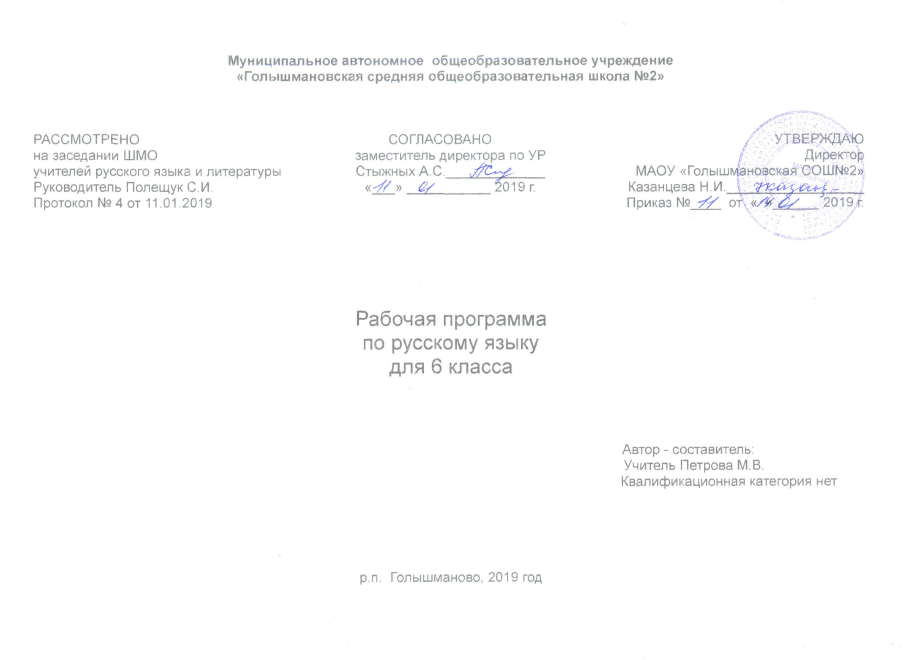 Планируемые результаты освоения учебного предметаРезультаты обучения предмета «Русский язык» приведены в  требованиях к уровню подготовки  учащихся к окончанию 6 класса.Предметными результатами по русскому языку являются:Речь и речевое общениеУченик научится:• использовать различные виды монолога и  диалога в различных ситуациях общения;• соблюдать нормы речевого поведения в типичных ситуациях общения; Ученик получит возможность научиться:• выступать перед аудиторией с небольшим докладом; публично представлять мини- проект; публично защищать свою позицию;• участвовать в коллективном обсуждении проблем, аргументировать собственную позицию, доказывать её, убеждать;• понимать основные причины коммуникативных неудач и объяснять их.Речевая деятельностьАудированиеУченик научится:• различным видам аудирования; передавать содержание в соответствии с коммуникативной задачей в устной форме;• понимать и формулировать в устной форме тему, коммуникативную задачу, основную мысль, логику изложения учебно- научного, разговорного, художественного аудиотекстов, распознавать в них информацию, комментировать её в устной форме;• передавать содержание учебно - научного, разговорного, художественного аудиотекстов в форме плана, ученического изложения.Ученик получит возможность научиться:• понимать явную и скрытую (подтекстовую) информацию текста, анализировать и комментировать её в устной форме.ЧтениеУченик научится:• понимать содержание прочитанных текстов и воспроизводить их в устной форме в соответствии с ситуацией общения, а также в форме ученического изложения, в форме плана (в устной и письменной форме);• использовать практические умения ознакомительного, изучающего, просмотрового способов (видов) чтения в соответствии с поставленной коммуникативной задачей;• передавать схематически представленную информацию в виде связного текста;• использовать приёмы работы с учебной книгой, справочниками и другими информационными источниками;• отбирать и систематизировать материал на определённую тему, анализировать отобранную информацию и интерпретировать её в соответствии с поставленной коммуникативной задачей.Ученик получит возможность научиться:• понимать, анализировать, оценивать явную и скрытую (подтекстовую) информацию в прочитанных текстах разной функционально-стилевой принадлежности;• извлекать информацию по заданной проблеме из различных источников высказывать собственную точку зрения.ГоворениеУченик научится:• создавать устные монологические и диалогические высказывания на учебные темы в соответствии с целями и ситуацией общения (сообщение, небольшой доклад в ситуации учебно-научного общения, бытовой рассказ о событии, история, участие в беседе, споре);• обсуждать и чётко формулировать цели, план совместной групповой учебной деятельности, распределение частей работы;• извлекать из различных источников, систематизировать и анализировать материал на определённую тему и передавать его в устной форме с учётом заданных условий общения;• соблюдать в практике устного речевого общения основные орфоэпические, лексические, грамматические нормы современного русского литературного языка; стилистически корректно использовать лексику, правила речевого этикета.Ученик получит возможность научиться:• создавать устные монологические и диалогические высказывания различных типов и жанров в учебно-научной сфере общения;• выступать перед аудиторией с докладом; публично защищать мини- проект;• участвовать в дискуссии на учебно-научные темы, соблюдая нормы учебно-научного общения;• анализировать и оценивать речевые высказывания с точки зрения их успешности в достижении прогнозируемого результата.ПисьмоУченик научится:• создавать письменные монологические высказывания (ученические сочинения)  разной коммуникативной направленности с учётом целей и ситуации общения;• излагать содержание прослушанного или прочитанного текста (подробно, сжато, выборочно) в форме ученического изложения и плана;• соблюдать в практике письма основные лексические, грамматические, орфографические и пунктуационные нормы современного русского литературного языка; стилистически корректно использовать лексику.Ученик получит возможность научиться:• писать сочинения, изложения;• составлять планы, доклады;ТекстУченик научится:• анализировать и характеризовать тексты различных типов речи, стилей с точки зрения смыслового содержания и структуры, а также требований, предъявляемых к тексту как речевому произведению;• осуществлять информационную переработку текста, передавая его содержание в виде плана, тезисов, схемы, таблицы и т. п.;• создавать и редактировать собственные тексты различных типов речи, стилей с учётом требований к построению связного текста.Ученик получит возможность научиться:• создавать в устной и письменной форме учебно-научные тексты (тезисы, конспект, участие в беседе, дискуссии),  Функциональные разновидности языкаУченик научится:• владеть практическими умениями различать тексты разговорного характера, учебно- научные, тексты художественной литературы;• различать и анализировать тексты разных стилей: учебно-научного, разговорной речи (сообщение, доклад, выступление; рассказ, беседа, спор как жанры разговорной речи);• создавать устные и письменные высказывания разных стилей и типов речи • оценивать чужие и собственные речевые высказывания разной функциональной направленности с точки зрения соответствия их коммуникативным требованиям и языковой правильности;• исправлять речевые недостатки, редактировать текст;• выступать перед аудиторией сверстников с небольшими информационными сообщениями, сообщением и небольшим докладом на учебно-научную тему.Ученик получит возможность научиться:• различать и анализировать тексты разговорного характера, учебно - научные, тексты художественной литературы с точки зрения специфики использования в них лексических и синтаксических средств;• создавать тексты различных функциональных стилей, участвовать в дискуссиях на учебно-научные темы;  готовить выступление, сочинение-рассуждение; принимать участие в беседах, разговорах, спорах, соблюдая нормы речевого поведения; создавать бытовые рассказы, истории, писать дружеские письма с учётом внеязыковых требований, предъявляемых к ним, и в соответствии со спецификой употребления языковых средств;Общие сведения о языкеУченик научится:• характеризовать основные функции русского языка, место русского языка среди других языков;• оценивать использование основных изобразительных средств языка.Ученик получит возможность научиться:• характеризовать вклад выдающихся лингвистов в развитие языка.Фонетика и орфоэпия. ГрафикаУченик научится:• проводить фонетический анализ слова;• соблюдать основные орфоэпические правила современного русского литературного языка;• извлекать необходимую информацию из орфоэпических словарей и справочников; использовать её в различных видах деятельности.Ученик получит возможность научиться:• выразительно читать прозаические и поэтические тексты;• извлекать необходимую информацию из мультимедийных орфоэпических словарей и справочников; использовать её в различных видах деятельности.Морфемика и словообразованиеУченик научится:• делить слова на морфемы на основе смыслового, грамматического и словообразовательного анализа слова;• различать изученные способы словообразования;• анализировать и самостоятельно составлять словообразовательные пары и словообразовательные цепочки слов;• применять знания и умения по морфемике и словообразованию в практике правописания.Ученик получит возможность научиться:• характеризовать словообразовательные цепочки и словообразовательные гнёзда, устанавливая смысловую и структурную связь однокоренных слов;• опознавать основные выразительные средства словообразования в художественной речи и оценивать их;• извлекать необходимую информацию из морфемных, словообразовательных и этимологических словарей и справочников, в том числе мультимедийных;Лексикология и фразеологияУченик научится:• проводить лексический анализ слова, характеризуя лексическое значение, принадлежность слова к группе однозначных или многозначных слов, указывая прямое и переносное значение слова, а также указывая сферу употребления и стилистическую окраску слова;• группировать слова по тематическим группам;• подбирать к словам синонимы, антонимы;• соблюдать лексические нормы в устных и письменных высказываниях;• использовать лексическую синонимию как средство исправления неоправданного повтора в речи и как средство связи предложений в тексте;• опознавать основные виды тропов, построенных на переносном значении слова (метафора, эпитет, олицетворение);• пользоваться различными видами лексических словарей (толковым словарём, словарём синонимов, антонимов, фразеологическим словарём и др.) и использовать полученную информацию в различных видах деятельности.Ученик получит возможность научиться:• объяснять общие принципы классификации словарного состава русского языка;• аргументировать различие лексического и грамматического значений слова;• опознавать омонимы разных видов;• оценивать собственную и чужую речь с точки зрения точного, уместного и выразительного словоупотребления;• опознавать основные выразительные средства лексики в художественной речи и оценивать их; объяснять особенности употребления лексических средств в текстах разных стилей речи;• извлекать необходимую информацию из лексических словарей разного типа (толкового словаря, словарей синонимов, антонимов, устаревших слов, иностранных слов, фразеологического словаря и др.) и справочников, в том числе мультимедийных; использовать эту информацию в различных видах деятельности.МорфологияУченик научится:• опознавать самостоятельные (знаменательные) части речи и их формы, служебные части речи;• анализировать слово с точки зрения его принадлежности к той или иной части речи;• употреблять формы слов различных частей речи в соответствии с нормами современного русского литературного языка;• применять морфологические знания и умения в практике правописания, в различных видах анализа; Ученик получит возможность научиться: • опознавать основные выразительные средства морфологии в художественной речи и оценивать их; объяснять особенности употребления морфологических средств в текстах разных стилей речи;• извлекать необходимую информацию из словарей грамматических трудностей, в том числе мультимедийных; использовать эту информацию в различных видах деятельности.СинтаксисУченик научится:• опознавать основные единицы синтаксиса (словосочетание, предложение) и их виды;• анализировать различные виды словосочетаний и предложений с точки зрения структурной и смысловой организации, функциональной предназначенности;• употреблять синтаксические единицы в соответствии с нормами современного русского литературного языка;• применять синтаксические знания и умения в практике правописания.Ученик получит возможность научиться:• анализировать синонимические средства синтаксиса;• опознавать основные выразительные средства синтаксиса в художественной речи и оценивать их; объяснять особенности употребления синтаксических конструкций в текстах разных  стилей речи;• анализировать особенности употребления синтаксических конструкций с точки зрения их функционально-стилистических качеств, требований выразительности речи.Правописание: орфография и пунктуацияУченик научится:• соблюдать орфографические и пунктуационные нормы в процессе письма (в объёме содержания курса);• объяснять выбор написания в устной форме (рассуждение) и письменной форме (с помощью графических символов);• обнаруживать и исправлять орфографические и пунктуационные ошибки;• извлекать необходимую информацию из орфографических словарей и справочников; использовать её в процессе письма.Ученик получит возможность научиться:• демонстрировать роль орфографии и пунктуации в передаче смысловой стороны речи;• извлекать необходимую информацию из мультимедийных орфографических словарей и справочников по правописанию; использовать эту информацию в процессе письма.Язык и культураУченик научится:• выявлять единицы языка   в произведениях устного народного творчества, в художественной литературе;• приводить примеры, которые доказывают, что изучение языка позволяет лучше узнать историю и культуру страны;• уместно использовать правила русского речевого этикета в учебной деятельности и повседневной жизни.Ученик получит возможность научиться:• характеризовать на отдельных примерах взаимосвязь языка, культуры и истории народа — носителя языка.Содержание учебного предметаЯзык. Речь. Общение Русский язык – один из развитых языков мира.Язык, речь, общение. Устное и письменное общения.Развитие речи (далее Р.Р.). Ситуация общения. Определение схемы ситуации общения.Повторение изученного в 5 классе Фонетика. Орфоэпия. Морфемы в слове. Орфограммы в приставках и корнях слов. Части речи. Орфограммы в окончаниях слов. Словосочетания. Простое предложение. Знаки препинания. Сложное предложение. Запятые в сложном предложении. Синтаксический разбор предложений. Прямая речь. Диалог.Р.Р.Тип речи. Стиль речи. Основная мысль текста. Составление диалога.Контрольная работа (далее К.Р.). Входной контроль (контрольный тест). Текст Текст, его особенности. Средства связи предложений в тексте.Тема и основная мысль текста. Заглавие текста. Начальные и конечные предложения текста. Ключевые слова. Основные признаки текста. Текст и стили речи. Официально-деловой стиль.Р.Р.Сочинение о памятном событии. Создание текста по заданному начальному или конечному предложению. Сочинение-рассказ. Устное сообщение о русском первопечатнике.Лексика. Культура речи Слово и его лексическое значение. Общеупотребительные слова. Профессионализмы. Диалектизмы. Исконно русские и заимствованные слова. Неологизмы. Устаревшие слова. Основные пути пополнения словарного состава русского языка.Словари русского языка. Р.Р.Сбор и анализ материалов к сочинению. Сочинение-рассуждение. Написание сжатого изложения. Приемы сжатия текста. Составление словарной статьи по образцу.К.Р.Контрольный диктант с грамматическим заданием.Фразеология. Культура речиФразеология как раздел науки о языке. Свободные сочетания слов и фразеологические обороты. Основные признаки фразеологизмов. Стилистически нейтральные и окрашенные фразеологизмы.Источники фразеологизмов. Использование фразеологизмов в речи.Фразеологический словарь.Р.Р.Конструирование текста с использованием фразеологизмов.К.Р.Контрольный тест по теме «Лексика. Фразеология».Словообразование. Орфография. Культура речи Морфемика и словообразование (повторение пройденного в 5 классе).Основные способы образования слов в русском языке (приставочный, суффиксальный, приставочно-суффиксальный, бессуффиксный). Сложение как способ словообразования. Переход одной части речи в другую как способ образования. Образование слов в результате слияния сочетаний слов в слово.Словообразовательная пара. Словообразовательная цепочка.словообразовательное гнездо.Этимология слов. Этимологические словари.Правописание чередующихся гласных а и о в корнях -кас- – -кос-, -гар- – -гор-, -зар- – -зор-. Правописание букв ы и ипосле приставок на согласные. Гласные в приставках пре- и при-. Соединительныегласныео и е в сложных словах. Морфемный и словообразовательный разбор слова. Р.Р.Описание помещения. Сообщение об истории слова (по выбору). Систематизация материалов к сочинению; сложный план. Составление рассказа по рисункам. К.Р.Контрольное сочинение по картине. Контрольный диктант с грамматическим заданием. Контрольный тест. Контрольный словарный диктант.Морфология. Орфография. Культура речиИмя существительное Имя существительное как часть речи (повторение пройденного в 5 классе). Разносклоняемые имена существительные. Буква е в суффиксе -ен- существительных на -мя. Несклоняемые имена существительные. Род несклоняемых имен существительных. Имена существительные общего рода. Не с существительными. Согласные ч и щ в суффиксе существительных -чик (-щик). Правописание гласных в суффиксах  -ек и –ик.Гласныео и е после шипящих в суффиксах существительных.Морфологический разбор имени существительного. Р.Р.Написание письма. Публичное выступление о происхождении имён. Составление текста-описания по личным впечатлениям. К.Р.Контрольный диктант с грамматическим заданием. Контрольный тест  по теме «Имя существительное». Имя прилагательное Имя прилагательное как часть речи (повторение сведений об имени прилагательном, полученных  в 5 классе). Степени сравнения имен прилагательных. Образование степеней сравнения. Разряды прилагательных по значению. Качественные прилагательные. Относительные прилагательные. Притяжательные прилагательные.словообразование имён прилагательных. Не с прилагательными. Буквы о и е после шипящих и ц в суффиксах прилагательных. Одна и две буквы н в суффиксах прилагательных. Различение на письме суффиксов прилагательных -к- – -ск-. Дефисное и слитное написание сложных прилагательных. Морфологический разбор имени прилагательного. Р.Р.Описание природы: основная мысль, структура описания, языковые средства, используемые в описании. Выборочное изложение по произведению художественной литературы. Описание пейзажа по картине. Описание игрушки. Публичное выступление о произведениях народного промысла.К.Р.Контрольный диктант  с грамматическим заданием. Контрольный тест по теме «Имя прилагательное». Контрольный словарный диктант.Имя числительное Имя числительное как часть речи. Простые и составные числительные. Количественные и порядковые числительные. Разряды количественных числительных. Числительные, обозначающие целые числа. Дробные числительные. Собирательные числительные. Склонение количественных числительных. Правописание гласных в падежных окончаниях. Мягкий знак на конце и в середине числительных. Слитное и раздельное написание числительных.Склонение порядковых числительных. Правописание гласных в падежных окончаниях.Морфологический разбор имени числительного. Р.Р.юмористический рассказ по рисунку. Публичное выступление на нравственно-этическую тему, его структура, языковые особенности. Пересказ исходного текста с цифровым материалом.К.Р.Контрольный диктант с грамматическим заданием. Контрольный тест по теме «Имя числительное».Местоимение Местоимение как часть речи. Личные местоимения. Возвратное местоимение себя. Вопросительные и относительные местоимения. Неопределенные местоимения. Отрицательные местоимения. Притяжательные местоимения. Указательные местоимения. Определительные местоимения. Склонение местоимений. Местоимения и другие части речи.Раздельное написание предлогов и местоимений. Буква н в личных местоимениях 3-го лица после предлогов. Образование неопределенных местоимений. Дефис в неопределенных местоимениях. Не в неопределенных местоимениях. Слитное и раздельное написание не и ни в отрицательных местоимениях.Морфологический разбор местоимения. Р.Р.Составление рассказа по сюжетным рисункам от первого лица. Рассуждение как тип текста, его строение (тезис, аргументы, вывод). Сочинение-рассуждение. К.Р.Контрольное сочинение по картине. Контрольный диктант с грамматическим заданием. Контрольный тест  по теме «Местоимение».Глагол Глагол как часть речи (повторение пройденного в 5 классе). Разноспрягаемые глаголы. Глаголы переходные и непереходные. Наклонение глагола. Изъявительное наклонение. Условное наклонение. Повелительное наклонение. Употребление наклонений. Безличные глаголы. Раздельное написание частицы бы (б) с глаголами в условном наклонении. Буквы ь и ив глаголах повелительного наклонения. Правописание гласных в суффиксах глагола. Морфологический разбор глагола.Р.Р.Рассказ по сюжетным рисункам с включением части готового текста. Рассказ о спортивном соревновании. Пересказ исходного текста от лица какого-либо из его героев. Рассказ по картинкам от 3-го и 1-го лица. Рассказ на основе услышанного; его особенности, языковые средства. Сообщение о творчестве скульптура.К.Р.Контрольный диктант с грамматическим заданием. Контрольное изложение. Контрольный тест по теме «Глагол». Контрольный словарный диктант.Повторение и систематизация изученного в 5 и 6 классах Разделы науки о языке. Орфография. Пунктуация. Лексика и фразеология. Словообразование. Морфология. Синтаксис.Р.Р.Сообщение о происхождении фамилии. Сочинение-описание (рассуждение).К.Р.Контрольное сочинение. Итоговая контрольная работа за курс 6 классаТематическое планирование с указанием количества часов, отводимых на освоение каждой темыКалендарно-тематическое планирование по русскому языку в 6 классе1.Личностные1)  понимание русского языка как одной из основных национально-культурных ценностей русского народа; определяющей роли родного языка в развитии интеллектуальных, творческих и моральных качеств личности;2) осознание эстетической ценности русского языка; уважительное отношение к родному языку, гордость за него; стремление к речевому самосовершенствованию;3) достаточный объем словарного запаса для свободного выражения мыслей и чувств в процессе речевого общения; способность к самооценке на основе наблюдения за собственной речью.2.Метапредметные1) владение всеми видами речевой деятельности (понимание информации, владение разными видами чтения; адекватное восприятие на слух текстов разных стилей; способность извлекать информацию из различных источников; овладение приемами отбора и систематизации материала; способность определять цели предстоящей учебной деятельности, последовательность действий, оценивать достигнутые результаты; умение воспроизводить прослушанный или прочитанный текст с разной степенью развернутости; умение создавать устные и письменные тексты разных типов; способность правильно и свободно излагать свои мысли в устной и письменной форме; соблюдение в практике речевого общения основных орфоэпических, лексических, грамматических, стилистических норм современного литературного языка; соблюдение основных правил орфографии и пунктуации в процессе письменного общения;2) применение приобретенных знаний, умений и навыков в повседневной жизни; способность использовать родной язык как средство получения знаний по другим учебным предметам, при менять полученные знания и навыки анализа языковых явлений на межпредметном уровне;3) коммуникативно целесообразное взаимодействие с другими людьми в процессе речевого общения.3.Предметные1) представление об основных функциях языка, о роли родного языка в жизни человека и общества;2) понимание места родного языка в системе гуманитарных наук и его роли в образовании в целом;3) усвоение основ научных знаний о родном языке;4) освоение базовых понятий лингвистики;5) освоение основными стилистическими ресурсами лексики фразеологии русского языка;6) опознавание и анализ основных единиц языка;7) проведение различных видов анализа слова8) понимание коммуникативно-эстетических возможностей лексической и грамматической синонимии и использование их в собственной речевой практике;осознание эстетической функции родного языка.№п/пТема (раздел) программыКоличество часовКоличество контрольных работКоличество работ по развитию речиЯзык. Речь. Общение3-1Повторение изученного в 5 классе921Текст5-2Лексика. Культура речи1213Фразеология. Культура речи41-Словообразование и орфография. Культура речи3435Морфология и орфография. Культура речи. Имя существительное2522Имя прилагательное2523Имя числительное1822Местоимение2533Глагол3132Повторение и систематизация изученного за курс 5-6 классов131-ВСЕГО:2042024№ урДатаДатаТема урокаТип урокаЭлементы содержанияПланируемые результаты обучения: характеристика основных видов деятельностиВид контроля (формы)УУД (деятельность учащихся)№ урпланфактТема урокаТип урокаЭлементы содержанияПланируемые результаты обучения: характеристика основных видов деятельностиВид контроля (формы)УУД (деятельность учащихся)ЯЗЫК. РЕЧЬ. ОБЩЕНИЕ (2ч + 1ч)ЯЗЫК. РЕЧЬ. ОБЩЕНИЕ (2ч + 1ч)ЯЗЫК. РЕЧЬ. ОБЩЕНИЕ (2ч + 1ч)ЯЗЫК. РЕЧЬ. ОБЩЕНИЕ (2ч + 1ч)ЯЗЫК. РЕЧЬ. ОБЩЕНИЕ (2ч + 1ч)ЯЗЫК. РЕЧЬ. ОБЩЕНИЕ (2ч + 1ч)ЯЗЫК. РЕЧЬ. ОБЩЕНИЕ (2ч + 1ч)1Русский язык – один из развитых языков мира.Урок «открытия» нового знанияРусский язык — один из развитых языков мира. Лексические   и   фразеологические    новации    последних   лет. Необходимость      бережного и сознательного отношения к русскому языку как к национальной ценностиОсознание связи русского языка с культурой и историей России и мира. Осознание, что владение русским языком является важным показателем культуры человека. Построение рассуждения, используя как тезис приведённое в учебнике высказывание.Зрительный диктантРасширять представление о русском языке; осознавать эстетическую функцию родного языка;Расширять представление о русском языке; осознавать эстетическую функцию родного языка;Осознание эстетической ценности русского языка; уважительное отношение к Отечеству, родному языку и культуре; гордость за родной язык; стремление к речевому самосовершенствованиюОсознание роли речевого общения как важной части культуры человека; выразительное чтение поэтических текстов.2Язык, речь, общение.Урок «открытия» нового знанияФормирование, систематизация изучаемого предметного содержания: анализ стихотворений по образцу, построение рассуждения на лингвистическую тему.Осознание роли языка, речи, общения в жизни человека. Определение разницы между выражением настроения и передачей точной информацией. Анализ стихотворения.Проверочный диктантРасширять представление о русском языке; осознавать эстетическую функцию родного языка;Расширять представление о русском языке; осознавать эстетическую функцию родного языка;Осознание эстетической ценности русского языка; уважительное отношение к Отечеству, родному языку и культуре; гордость за родной язык; стремление к речевому самосовершенствованиюОсознание роли речевого общения как важной части культуры человека; выразительное чтение поэтических текстов.3Р/р. Ситуация общения.Урок развития речиСоставление схемы речевой ситуации по образцу, выполнение упражнений по развитию речи, построение рассуждения «Какие книги нужно читать?»Определение компонентов ситуации общения. Анализ схемы. Характеристика диалогов по наличию компонентов речевой ситуации.высказывание и обоснование своего мнения. анализ стихотворения. Самостоятельная работаРасширять представление о русском языке; осознавать эстетическую функцию родного языка;Расширять представление о русском языке; осознавать эстетическую функцию родного языка;Осознание эстетической ценности русского языка; уважительное отношение к Отечеству, родному языку и культуре; гордость за родной язык; стремление к речевому самосовершенствованиюОсознание роли речевого общения как важной части культуры человека; выразительное чтение поэтических текстов.ПОВТОРЕНИЕ ИЗУЧЕННОГО В 5 КЛАССЕ (6ч + 3ч)ПОВТОРЕНИЕ ИЗУЧЕННОГО В 5 КЛАССЕ (6ч + 3ч)ПОВТОРЕНИЕ ИЗУЧЕННОГО В 5 КЛАССЕ (6ч + 3ч)ПОВТОРЕНИЕ ИЗУЧЕННОГО В 5 КЛАССЕ (6ч + 3ч)ПОВТОРЕНИЕ ИЗУЧЕННОГО В 5 КЛАССЕ (6ч + 3ч)ПОВТОРЕНИЕ ИЗУЧЕННОГО В 5 КЛАССЕ (6ч + 3ч)ПОВТОРЕНИЕ ИЗУЧЕННОГО В 5 КЛАССЕ (6ч + 3ч)4Фонетика. Орфоэпия.Урок систематизации и обобщенияЗвук как единица речи. Звуки речи (гласные и согласные, глухие  и  звонкие,  твердые и мягкие,  шипящие,           сонорные). Сильные    и    слабые позиции звуков. Двойная роль букв Е, Ё, Ю, Я. Фонетический разбор    слова.     Нормы произношенияАктивизация знаний в области фонетики и орфоэпии. Выполнение фонетического разбора слов. Устранение нарушения произносительных норм в словах. Деление слов на группы в зависимости от орфограмм.Фонетический разбор, лабораторная работа.Выделяют и формулируют познавательную цельВыделяют и осознают, что уже усвоено и что подлежит усвоениюУстанавливают рабочие отношения, учатся эффективно сотрудничатьОпределение границы знания и незнания, коррекция собственных  задач  5Морфемы в слове. Орфограммы в приставках и в корнях слов. Урок «открытия» нового знанияЗвук как единица речи. Звуки речи (гласные и согласные, глухие  и  звонкие,  твердые и мягкие,  шипящие,           сонорные). Сильные    и    слабые позиции звуков. Двойная роль букв Е, Ё, Ю, Я. Фонетический разбор    слова.     Нормы произношенияАктивизация знаний в области морфемики.  Выполнение морфемного разбора слов. Работа с таблицами. Анализ стихотворения. Работа с текстами (выделение основной мысли текста, ответы на вопросы по тексту). Графическое выделение и объяснение орфограмм в приставках и корнях слов.Стартовое тестирование.Выбирают наиболее эффективные способы решения учебной задачиПредвосхищают временные характеристики достижения результатУмеют представлять конкретное содержание в форме устного высказыванияПозитивная моральная самооценка. Доброжелательное отношение к окружающим6Части речи. Орфограммы в окончаниях слов.Урок «открытия» нового знанияВыполняют морфемный разбор слов, графически обозначают орфограммы, систематизируют знания о частях речиАктивизируют изученные в 5 классе орфограммы, касающиеся написания окончаний слов, обозначают условия выбора орфограмм при выполнении упражненийОтбирают материал для написания сочинения, строят логические рассужденияСловосочетания. Признаки и структура. Главное и зависимое слово. Смысловая и грамматическая связь слов в словосочетании. Именные и глагольные словосочетания. Определяют вид связи слов в словосочетанииАктивизация знаний в области  морфологии. Выполнение морфологического разбора слов. Определение типа и стиля текста, его основной мысли. Графическое выделение и объяснение орфограмм в окончаниях существительных, прилагательных, глаголов.Морфологический разбор имён существительных.Знают теоретический материал по теме, умеют делать морфемный разборОсознают качество и уровень усвоения, корректируют свою работуС достаточной полнотой и точностью выражают свои мысли и чувстваСтановление смыслообразующей функции познавательного мотива7Р/р. Сочинение на тему «Интересная встреча»Урок развития речиВыполняют морфемный разбор слов, графически обозначают орфограммы, систематизируют знания о частях речиАктивизируют изученные в 5 классе орфограммы, касающиеся написания окончаний слов, обозначают условия выбора орфограмм при выполнении упражненийОтбирают материал для написания сочинения, строят логические рассужденияСловосочетания. Признаки и структура. Главное и зависимое слово. Смысловая и грамматическая связь слов в словосочетании. Именные и глагольные словосочетания. Определяют вид связи слов в словосочетанииКраткое вступительное слово учителя. Работа с материалами учебника. Фронтальная беседа. Написание сочинения.Сочинение-миниатюра.Умеют писать сочинение на заданную тему, связно и последовательно излагать свои мыслиИспользуют всевозможные приемы для создания связного текста.Высказывают свое мнение, свою позицию.8Словосочетание. Простое предложение. Знаки препинания.Урок «открытия» нового знанияВыполняют морфемный разбор слов, графически обозначают орфограммы, систематизируют знания о частях речиАктивизируют изученные в 5 классе орфограммы, касающиеся написания окончаний слов, обозначают условия выбора орфограмм при выполнении упражненийОтбирают материал для написания сочинения, строят логические рассужденияСловосочетания. Признаки и структура. Главное и зависимое слово. Смысловая и грамматическая связь слов в словосочетании. Именные и глагольные словосочетания. Определяют вид связи слов в словосочетанииАктивизация знаний в области  синтаксиса (словосочетание и простое предложение). Выполнение синтаксического разбора. Находить, выделять, группировать и составлять словосочетания. Списывать тексты, расставляя знаки препинания. Определение предложений с обобщающим словом при однородных членах предложения, Практическая работаСоздают структуру взаимосвязей в словосочетании, знают о номинативной функции словосоче-таний,  их тип.Осознают качество и уровень усвоения, корректируют свою работуС достаточной полнотой и точностью выражают свои мысли и чувства9Сложное предложение. Запятые в сложном предложении. Синтаксический разбор предложений.Урок «открытия» нового знанияСложное предложение. Признаки сложного предложения. Запятая, разделяющая части сложного предложения. Составление схем. Определение структуры предложений.Общее и различное в ПП и СП. Связь ПП в составе СП.Разбор по членам предложения.Умеют «видеть» и обозначать на письме границы предложений, умеют ставить знаки препинанияСоставляют план и последовательность действийПроявляют готовность к обсуждению разных точек зрения10Прямая речь. Диалог.Урок развития речиПорядок синтаксического разбора предложений.Общее и различное в предложениях с ПР и диалогом.Синтаксический разбор предложений.Выполняют операции со знаками и символами.Выделяют и осознают, что уже усвоено и что подлежит усвоениюУчатся аргументировать свою точку зрения, спорить и отстаивать свою позициюОсвоение личностного смысла учения, желания учиться11Р/р. Составление диалога на тему по выбору.Урок развития речиСпособы передачи чужой речи. Структура предложений с прямой речью. Диалог. Структура диалога. Составление схем предложений с прямой речью. Коллективное проектирование.Владеть различными видами диалога (этикетный, диалог-расспрос, диалог-обмен мнениями и др.); свободно, правильно создавать тексты в форме диалога, Пунктуационный диктант.Выполняют операции со знаками и символами.Выделяют и осознают, что уже усвоено и что подлежит усвоениюУчатся аргументировать свою точку зрения, спорить и отстаивать свою позициюОсвоение личностного смысла учения, желания учиться12Входной контроль ТЕКСТ (3ч + 2ч)ТЕКСТ (3ч + 2ч)ТЕКСТ (3ч + 2ч)ТЕКСТ (3ч + 2ч)ТЕКСТ (3ч + 2ч)ТЕКСТ (3ч + 2ч)ТЕКСТ (3ч + 2ч)13Текст, его особенности. Тема и основная мысль текста. Заглавие текста.Урок «открытия» нового знанияТекст и его особенности. Микротема текста .Построение таблицы «Текст: разновидности текста по форме, виду речи, типу речи», лабораторная работа по определению способов связи предложений в тексте, анализ текста по алгоритмуЗнать определение текста, жанров текста; признаки текста; специальные языковые средства связи предложений в тексте; определение темы, основной мысли текста; характеризовать тексты по форме, виду речи, типу речи; соотносить содержание текста с его заглавием; находить средства связи предложений в тексте; Анализ текста по алгоритму.Умеют выбирать смысловые единицы текста и устанавливать отношения между нимиУмеют выразительно читать текст, определять его тему, основную мысль, стиль и тип речи, средства связи, составлять план текстОпределяют последовательность промежуточных целей с учетом конечного результатаОсознают качество и уровень усвоения, корректируют свою работуУчатся аргументировать свою точку зрения, спорить и отстаивать свою позицию14Начальные и конечные предложения текста. Ключевые слова. Основные признаки текста.Урок «открытия» нового знанияЛабораторная работа по определению ключевых слов в тексте, составление продолжения сказочной истории «Мишина сказка», написание рассказа «Всё для счастья» (по вариантам)Осознавать роль начальных и конечных предложений текста, ключевых слов для понимания текста; знать основные признаки текста; определять тему текста по начальному предложению; озаглавливать текст; создавать текст по заданному начальному и конечному предложению.  Сочинение-миниатюра.Умеют выбирать смысловые единицы текста и устанавливать отношения между нимиУмеют выразительно читать текст, определять его тему, основную мысль, стиль и тип речи, средства связи, составлять план текстОпределяют последовательность промежуточных целей с учетом конечного результатаОсознают качество и уровень усвоения, корректируют свою работуУчатся аргументировать свою точку зрения, спорить и отстаивать свою позицию15Р/р. Составление продолжения текста по данному началу.Урок развития речиТема сочинения. План сочинения. Материалы к сочинению. Сочинение на заданную тему.Определять тему и основную мысль текста сочинения; использовать композиционные элементы текста-повествования; определять ключевые слова текстаНаписание сказки.Умеют писать сочинение на заданную тему, связно и последовательно излагать свои мыслиВыполняют правку текста.Используют всевозможные приемы для создания связного текста.Высказывают свое мнение, свою позицию.16Р/р. Сочинение-рассказ.Урок развития речиПлан сочинения. Материалы к сочинению. Сочинение на заданную тему.Определять основную мысль текста сочинения; определять ключевые слова текста; создавать текст сочинения-рассужденияНаписание рассказа «Всё для счастья».Умеют писать сочинение на заданную тему, связно и последовательно излагать свои мыслиВыполняют правку текста.Используют всевозможные приемы для создания связного текста.Высказывают свое мнение, свою позицию.17Текст и стили речи. Официально-деловой стиль речи.Урок систематизации и обобщенияТекст и стили речи. Составление схемы «Стили речи», лабораторная работа (определение стиля речи текста по его признакам).Знать стили речи, их различия, сферу употребления; знать признаки официально-делового стиля речи, языковые особенности; распознавать специальные слова, употребляемые в официально-деловом стиле речи;Л.р. по определению стилистической принадлежности текста.Извлекают необходимую информацию из прослушанных текстов различных жанровОпределять цель выполнения заданий на урокеФормулируют собственное мнение и позициюЛексика. Культура речи (8ч + 4ч)Лексика. Культура речи (8ч + 4ч)Лексика. Культура речи (8ч + 4ч)Лексика. Культура речи (8ч + 4ч)Лексика. Культура речи (8ч + 4ч)Лексика. Культура речи (8ч + 4ч)Лексика. Культура речи (8ч + 4ч)18Слово и его лексическое значениеУрок актуализации знаний и уменийОпределение лексического значения слов по толковому словарю, групповая работа (проект) «Синонимы. Омонимы. Антонимы.»Знать функцию слова в языке, содержание понятий; словарный состав, лексическое значение слова, однозначные и многозначные слова, прямое и переносное значение слов, омонимы, антонимы, синонимы, толковый словарь; предмет изучения лексикологии; владеть основными лексическими понятиями; Лабораторная работа. Выражают смысл ситуации различными графическими средствамиВносят коррективы и дополнения в способ действий в случае расхождения эталона19Р/р Собор материалов к сочинению по картине А.М.Герасимова «После дождя»Урок развития речиТема сочинения. План сочинения. Материалы к сочинению. Сочинение на заданную тему.Знать приёмы отбора, систематизации и оформления материалов к сочинению на определенную тему; собирать материалы к сочинению, осуществлять анализ готового материала; фиксировать свои наблюдения и мысли; Составление плана сочинения.Умеют писать сочинение на заданную тему, связно и последовательно излагать свои мыслиВыполняют правку текста20Общеупотребительные слова, профессионализмыУрок усвоения новых знанийОбщеупотребительные     слова. Употребление      общеупотребительной   лексики в обиходной речи,  в художественном   произведенииЗнать содержание понятия «профессионализмы»; сферу употребления профессионализмов; способы обозначения профессионализмов в толковом словаре; распознавать профессионализмы; устанавливать цель употребления профессионализмов в художественных произведениях;Конструирование текста.Выделяют объекты и процессы с точки зрения целого и частей Знают различные пласты лексики, умеют отличать диалектизмы от общеупотребительных.Самостоятельно формулируют познавательную цель и строят действия21Диалектизмы  Урок усвоения новых знанийДиалектизмы.   Нормы употребления       диалектной          лексики. Употребление      диалектной лексики в обиходной речи,  в художественном   произведенииЗнать содержание понятия «диалектизм»; о роли диалектизмов в жизни людей; способы обозначения диалектизмов в толковом словаре; распознавать диалектизмы в тексте;Проверочный срез.Описывают содержание совершаемых действий с целью ориентировки учебно-практической деятельностиВыбирают наиболее эффективные способы решения учебной задачиОформляют свои мысли с учетом речевых ситуаций22Исконно-русские и заимствованные словаУрок усвоения новых знанийИсточники     пополнения лексики. Исконно русские   и   заимствованные слова. Основные причины заимствования  новых  слов. Основные    языки    -источники      лексических заимствований в русском языке. Оценка речи с точки зрения целесообразности     и уместности  использования       иноязычных словЗнать содержание понятий «исконно русские» и «заимствованные» слова; причины появления в языке новых исконно русских слов и причины заимствования; о роли заимствованных слов в русском языке;Составление алгоритма действий, распределительный диктант.Определяют основную и дополнительную информациюЗнают об изменениях языка, умеют находить данные слова в словарях и текстахСтавят учебную задачу на основе соотнесения  известного и неизвестногоОтбирают необходимые  источники информации среди словарей23Устаревшие словаУрок усвоения новых знанийОсновные  причины  появления устаревших слов. Два типа устаревших  слов:  архаизмы   и   историзмы. Наблюдение    за    использованием      устаревших слов в тексте. Словари устаревших слов.Знать определение устаревших слов; причины устаревания слов; содержание понятий «историзм» и «архаизм»; способ обозначения устаревших слов в толковом словаре; роль использования устаревших слов в художественных произведениях; находить устаревшие слова в тексте, в толковом словаре;Распределительный диктант.Выделяют и формулируют проблему. Извлекают необходимую информациюСамостоятельно формулируют познавательную цель и строят действия в соответствии с нейВыделяют и осознают, что уже усвоено и что подлежит усвоениюОпределять самостоятельно критерии оценивания, давать самооценкуВыбирают наиболее эффективные способы решения учебной задачи24НеологизмыУрок усвоения новых знанийИсторическая     изменчивость      словарного состава языка. Основные  причины  появления новых слов. Образование новых слов в языке как один из путей пополнения  словарного  состава языка. Общеязыковые   и        индивидуально-авторские неологизмы. Знать содержание понятий «неологизмы; причины появления в языке неологизмов; о переходе неологизмов в общеупотребительные; распознавать неологизмы, возникшие в определенную эпоху; находить в группе указанных слов неологизмы,Объяснительный диктант.Выделяют и формулируют проблему. Извлекают необходимую информациюСамостоятельно формулируют познавательную цель и строят действия в соответствии с нейВыделяют и осознают, что уже усвоено и что подлежит усвоениюОпределять самостоятельно критерии оценивания, давать самооценкуВыбирают наиболее эффективные способы решения учебной задачи25Р/р Словари Урок развития речиОтработка новых знаний. Композиционно- тематический анализ текста словарной статьи, лабораторная работа по словарям (по вариантам).Знать о разных видах лексических словарей, об их назначении; составлять словарные статьиЛабораторная работа по словарям.Осознают качество и уровень усвоения, корректируют свою работу.Знают виды  слов и словарей, умеют пользоваться словаремАргументируют свою точку зрения с помощью фактов и дополнительных сведений.Формулируют собственное мнение и позицию.26Р/р Составление словарной статьиУрок развития речиКомплексное повторение по дидактическому материалу.Правильно отвечать на контрольные вопросы по изученному разделу; определять основную мысль текста; распознавать лексические средства в тексте.Написание словарной статьи.Осознают качество и уровень усвоения, корректируют свою работу.Знают виды  слов и словарей, умеют пользоваться словаремАргументируют свою точку зрения с помощью фактов и дополнительных сведений.Формулируют собственное мнение и позицию.27Повторение и обобщениеУрок систематизации и обобщенияПравильно отвечать на контрольные вопросы по изученному разделу; определять основную мысль текста; распознавать лексические средства в тексте.Тест.Умеют определять тему и основную мысль теста, составлять план, писать изложение.Вносят коррективы и дополнения в составленные планы и рабочие материалы.Используют языковые средства для отображения своих чувств и мыслей.28Контрольный диктант с лексическим заданием Контроль знанийПроверить степень усвоения пройденного материала; проверить орфографические и пунктуационные навыки; выявить наиболее часто встречающиеся в диктанте ошибки и отработать ихКонтрольный диктант с лексическим заданием.29Умеют определять тему и основную мысль теста, составлять план, писать изложение.Вносят коррективы и дополнения в составленные планы и рабочие материалы.Используют языковые средства для отображения своих чувств и мыслей.29Анализ контрольного диктанта с лексическим заданиемУрок систематизации и обобщенияПроверить степень усвоения пройденного материала; проверить орфографические и пунктуационные навыки; выявить наиболее часто встречающиеся в диктанте ошибки и отработать ихКонтрольный диктант с лексическим заданием.29Умеют определять тему и основную мысль теста, составлять план, писать изложение.Вносят коррективы и дополнения в составленные планы и рабочие материалы.Используют языковые средства для отображения своих чувств и мыслей.Фразеология. Культура речи. (3ч + 1ч)Фразеология. Культура речи. (3ч + 1ч)Фразеология. Культура речи. (3ч + 1ч)Фразеология. Культура речи. (3ч + 1ч)Фразеология. Культура речи. (3ч + 1ч)Фразеология. Культура речи. (3ч + 1ч)Фразеология. Культура речи. (3ч + 1ч)30Фразеологизмы. Урок усвоения новых знанийФразеология как раздел        лексикологии. Различия между свободными сочетаниями слов и фразеологическими оборотами. Основные          признаки фразеологизмов. Нейтральные и стилистически       окрашенные фразеологизмы,   особенности их употребления   в   речи.   Фразеологическое   богатство  русского  языка.Знать содержание понятия «фразеологизм»; лексическое значение и грамматическое строение фразеологизмов; способ обозначения фразеологизмов в толковом словареРешение лингвистической задачи Знают о фразеологии русского языка,  умеют различать фразеологизмы и  свободные сочетания слов.Знают теоретический материал по теме, умеют применять полученные знания на практикеСамостоятельно формулируют познавательную цель и строят действия в соответствии с нейПринимают познавательную цель, сохраняют ее при выполнении учебных действийФормулируют собственное мнение и позицию.31Источники фразеологизмов.Урок усвоения новых знанийГрупповая работа (составление текста лингвистического описания по теме «Фразеология»).Знать источники происхождения фразеологизмов; о собственно русском и заимствованном происхождении фразеологизмов; определять источник появления фразеологизмов в языке;Контрольное упражнение.Знают о фразеологии русского языка,  умеют различать фразеологизмы и  свободные сочетания слов.Знают теоретический материал по теме, умеют применять полученные знания на практикеСамостоятельно формулируют познавательную цель и строят действия в соответствии с нейПринимают познавательную цель, сохраняют ее при выполнении учебных действийФормулируют собственное мнение и позицию.32Контрольный тест по теме «Фразеология»Контроль знанийОсуществлять анализ готового материала; фиксировать свои наблюдения и мысли; подбирать ключевые слова, словосочетания, соответствующие теме; пользоваться собранным материалом для создания собственного текста.Контрольный тест.Осознают качество и уровень усвоения, корректируют свою работу.Аргументируют свою точку зрения с помощью фактов и дополнительных сведений33Защита проектов по лексике и фразеологииУрок систематизации и обобщенияОсуществлять анализ готового материала; фиксировать свои наблюдения и мысли; подбирать ключевые слова, словосочетания, соответствующие теме; пользоваться собранным материалом для создания собственного текста.Осознают качество и уровень усвоения, корректируют свою работу.Аргументируют свою точку зрения с помощью фактов и дополнительных сведенийСловообразование и орфография. Культура речи. (26ч + 8ч)Словообразование и орфография. Культура речи. (26ч + 8ч)Словообразование и орфография. Культура речи. (26ч + 8ч)Словообразование и орфография. Культура речи. (26ч + 8ч)Словообразование и орфография. Культура речи. (26ч + 8ч)Словообразование и орфография. Культура речи. (26ч + 8ч)Словообразование и орфография. Культура речи. (26ч + 8ч)34Морфемика и  словообразованиеУрок актуализации знаний и уменийРаботают с дидактическим материалом и учебником, составляют текст с использованием слов, образованных тем или иным способом.Знать предмет изучения морфемики, словообразования, орфографии; знать, что в основе слова заключено его лексическое значение, в корне – общее лексическое значение всех однокоренных слов;Морфемный разбор.Выбирают знаково-символические средства для построения моделиОсознают качество и уровень усвоения, корректируют свою работуУмеют представлять конкретное содержание в устной форме35Р/р Описание помещенияУрок развития речиСоставление алгоритма написания сочинения  -описания помещенияЗнать особенности описания как функционально-смыслового типа речи; композиционную структуру текста-описания; особенности художественного описания помещенияСоставление алгоритма сочинения-описания помещения.Выбирают знаково-символические средства для построения моделиОсознают качество и уровень усвоения, корректируют свою работуУмеют представлять конкретное содержание в устной форме36Основные способы образования слов в русском языкеКомбинированный урокОсновные      способы образования   слов   в русском языке. Образование слов с помощью морфем (приставочный,   суффиксальный,        приставочно-суффиксальный,  бессуффиксный).     Сложение как способ словообразования.      Виды сложения. Переход из одной   части   речи   в другую   как   один   из способов образования словЗнать морфемные способы образования слов (приставочный, суффиксальный, приставочный, приставочно-суффиксальный, бессуффиксный); способ образования слов путём сложения основ, слов, перехода одной части речи в другую;Проверочный срез.Выбирают, сопоставляют и обосновывают способы решения учебной задачи Знают теоретический материал по теме, умеют правильно определять способы образования слов.Составляют план и последователь ность действийАнализируют сравнивают, группируют различные объекты, явления, фактыСопоставлять  и отбирать информацию, полученную из  различных источников37Основные способы образования слов в русском языкеУрок усвоения новых знанийОсновные      способы образования   слов   в русском языке. Образование слов с помощью морфем (приставочный,   суффиксальный,        приставочно-суффиксальный,  бессуффиксный).     Сложение как способ словообразования.      Виды сложения. Переход из одной   части   речи   в другую   как   один   из способов образования словЗнать морфемные способы образования слов (приставочный, суффиксальный, приставочный, приставочно-суффиксальный, бессуффиксный); способ образования слов путём сложения основ, слов, перехода одной части речи в другую;Лабораторная работа (определение способа образования слова).Выбирают, сопоставляют и обосновывают способы решения учебной задачи Знают теоретический материал по теме, умеют правильно определять способы образования слов.Составляют план и последователь ность действийАнализируют сравнивают, группируют различные объекты, явления, фактыСопоставлять  и отбирать информацию, полученную из  различных источников38Диагностическая работа по теме «Словообразование»Урок развивающего контроляРешение тестовых заданий.39Этимология словУрок усвоения новых знанийЭтимологические словари, особенности построения     словарных статей в этимологических       словарях. Использование     этимологических    словарей для определения истинного     значения слова, состава и способа его образования, обогащения речиЗнать предмет изучения этимологии; содержание понятия «этимологический словарь»; структуру словарной статьи этимологического словаря; составлять план текста; воспроизводить содержание текста с опорой на планСоздание теста.Умеют выбирать обобщенные стратегииПредвосхищают результат и уровень усвоенияОпределяют цели и функции участников для взаимодействияФормулируют собственное мнение и позицию40Этимология словУрок актуализации знаний и уменийЭтимологические словари, особенности построения     словарных статей в этимологических       словарях. Использование     этимологических    словарей для определения истинного     значения слова, состава и способа его образования, обогащения речиЗнать предмет изучения этимологии; содержание понятия «этимологический словарь»; структуру словарной статьи этимологического словаря; составлять план текста; воспроизводить содержание текста с опорой на планСамостоятельная работа (лингвистическое описание).Умеют выбирать обобщенные стратегииПредвосхищают результат и уровень усвоенияОпределяют цели и функции участников для взаимодействияФормулируют собственное мнение и позицию41Р/р Систематизация материалов к сочинению. Сложный план СочинениеУрок развития речиСистематизация    материалов    к   сочинению. Сложный план. Сочинение -    описание помещенияЗнать о соответствии последовательности расположения мыслей в тексте и пунктов простого (сложного) плана; структуру сложного плана; способы переработки простого плана в сложный; определять тему сочинения; делить текст на смысловые частиСоставление сложного плана описания помещения.Умеют писать сочинение на заданную тему; связно и последовательно излагать свои мысли.Вносят коррективы и дополнения в составленные планы и рабочие материалы.Используют адекватные языковые средства для отображения своих чувств и мыслей.Высказывают свое мнение, свою позицию.42Р/р Систематизация материалов к сочинению. Сложный план СочинениеУрок развития речиСистематизация    материалов    к   сочинению. Сложный план. Сочинение -    описание помещенияЗнать о соответствии последовательности расположения мыслей в тексте и пунктов простого (сложного) плана; структуру сложного плана; способы переработки простого плана в сложный; определять тему сочинения; делить текст на смысловые частиНаписание сочинения.Умеют писать сочинение на заданную тему; связно и последовательно излагать свои мысли.Вносят коррективы и дополнения в составленные планы и рабочие материалы.Используют адекватные языковые средства для отображения своих чувств и мыслей.Высказывают свое мнение, свою позицию.43Анализ ошибокСистематизация    материалов    к   сочинению. Сложный план. Сочинение -    описание помещенияРедактирование текста.Умеют писать сочинение на заданную тему; связно и последовательно излагать свои мысли.Вносят коррективы и дополнения в составленные планы и рабочие материалы.Используют адекватные языковые средства для отображения своих чувств и мыслей.Высказывают свое мнение, свою позицию.44Буквы о и а в корне -кос- - -кас-Комбинирован-ный урокБуквы   О-А  в   корнях КОС-КАС.  Составление конспекта статьи учебника, лингвистическое рассуждение.Буквы   О-А  в   корнях КОС-КАС.  Составление конспекта статьи учебника, лингвистическое рассуждение.Знать правило написания букв а и о в корнях -кас- и -кос-; различия в условиях выбора между корнями с чередованием гласных и корнями с проверяемыми безударными гласными; правильно писать слова с изученной орфограммой;Словарный диктант.Выбирают знаково-символические средства для построения моделиСамостоятельно формулируют познавательную цель и строят действия в соответствии с нейУмеют представлять конкретное содержание и сообщать его в письменной и устной форме45Буквы о и а в корне -кос- - -кас-Комбинирован-ный урокБуквы   О-А  в   корнях КОС-КАС.  Составление конспекта статьи учебника, лингвистическое рассуждение.Буквы   О-А  в   корнях КОС-КАС.  Составление конспекта статьи учебника, лингвистическое рассуждение.Знать правило написания букв а и о в корнях -кас- и -кос-; различия в условиях выбора между корнями с чередованием гласных и корнями с проверяемыми безударными гласными; правильно писать слова с изученной орфограммой;Самостоятельная работа.Выбирают знаково-символические средства для построения моделиСамостоятельно формулируют познавательную цель и строят действия в соответствии с нейУмеют представлять конкретное содержание и сообщать его в письменной и устной форме46Буквы о и а в корне -гор - - -гар –Комбинированный урокБуквы   О-А  в   корнях ГОР-ГАРЗнать правило написания букв а и о в корнях -гар- и -гор-; различия в условиях выбора между корнями с чередованием гласных и корнями с проверяемыми безударными гласными; правильно писать слова с изученной орфограммой;Составление лингвистического рассуждения.Выбирают знаково-символические средства для построения моделиСамостоятельно формулируют познавательную цель и строят действия в соответствии с нейУмеют представлять конкретное содержание и сообщать его в письменной и устной форме47Буквы о и а в корне -гор - - -гар –Комбинированный урокБуквы   О-А  в   корнях ГОР-ГАРЗнать правило написания букв а и о в корнях -гар- и -гор-; различия в условиях выбора между корнями с чередованием гласных и корнями с проверяемыми безударными гласными; правильно писать слова с изученной орфограммой;Выбирают знаково-символические средства для построения моделиСамостоятельно формулируют познавательную цель и строят действия в соответствии с нейУмеют представлять конкретное содержание и сообщать его в письменной и устной форме48Буквы а и о в корне –зар-, -зор-Комбинированный урокБуквы   О-А  в   корнях ЗОР-ЗАРЗнать правило написания букв а и о в корнях -зар- и -зор-; различия в условиях выбора между корнями с чередованием гласных и корнями с проверяемыми безударными гласными; правильно писать слова с этой орфограммой;Выражают смысл ситуации различными графическими средствамиОпределяют последовательность промежуточных целей с учетом конечного результата49Буквы а и о в корне –зар-, -зор-Комбинированный урокЗнать правило написания букв а и о в корнях -зар- и -зор-; различия в условиях выбора между корнями с чередованием гласных и корнями с проверяемыми безударными гласными; правильно писать слова с этой орфограммой;Лабораторная работа «Гласные а –о в корнях с чередованием»Выражают смысл ситуации различными графическими средствамиОпределяют последовательность промежуточных целей с учетом конечного результата50Повторение и обобщениеУрок систематизации и обобщениягруппировать слова с чередованием гласных а и о  и е и и в корнях по видам орфограмм; составлять рассказ по рисункам; определять основную мысль текста, озаглавливать текст.Орфографический анализ текста.Учатся идентифицировать проблемы и их решатьГотовность и способность к соблюдению норм и требований школьной жизни51Повторение и обобщениеУрок систематизации и обобщениягруппировать слова с чередованием гласных а и о  и е и и в корнях по видам орфограмм; составлять рассказ по рисункам; определять основную мысль текста, озаглавливать текст.Лабораторная работа по тексту.Учатся идентифицировать проблемы и их решатьГотовность и способность к соблюдению норм и требований школьной жизни52Контрольный диктант с грамматическим заданиемУрок развивающего контроляОсознают качество и уровень усвоения, корректируют свою работу.Аргументируют свою точку зрения с помощью фактов и дополнительных сведений53Анализ ошибок контрольного диктантаУрок систематизации и обобщенияОсознают качество и уровень усвоения, корректируют свою работу.Аргументируют свою точку зрения с помощью фактов и дополнительных сведений54Буквы ы и и после приставокКомбинирован-ный урокБуквы   ИиЫ   после приставок на  согласные Работа в группах.Знать правило написания  букв ы и и после приставок; знать об употреблении буквы и после приставок меж- и сверх-; правильно писать слова с изученной орфограммой;Проверочный срез.Адекватно используют речевые средства для аргументации собственного мнения55Буквы ы и и после приставокКомбинирован-ный урокБуквы   ИиЫ   после приставок на  согласные Работа в группах.Знать правило написания  букв ы и и после приставок; знать об употреблении буквы и после приставок меж- и сверх-; правильно писать слова с изученной орфограммой;Адекватно используют речевые средства для аргументации собственного мнения56Гласные в приставках пре - и при-Комбинирован-ный урокЗависимость   написания   гласных   в   приставках ПРЕ- и ПРИ - от их значения. Определение        значения приставки ПРИ- (приближение,   присоединение,  добавление  к чему-либо,    нахождение вблизи чего-либо, неполное действие) и приставки             ПРЕ-(«очень»,       «пере-»), правильное     написание приставокЗнать правило написания  гласных в приставках пре- и при-, словарные слова; правописание слов с трудно определяемым значением приставок  пре- и при-, список слов, в которых  пре- и при- являются частью корня;  графи-чески обозначать условия выбора пра-вильных написаний;Распределительный диктант.Знают значение приставки, умеют составлять тексты на заданную тему по опорным словам, рисункам.Выделяют и осознают, что уже усвоено и что подлежит усвоениюУчатся идентифицировать проблемы и их решатьФормулируют собственное мнение.57Гласные в приставках пре - и при-Комбинирован-ный урокЗависимость   написания   гласных   в   приставках ПРЕ- и ПРИ - от их значения. Определение        значения приставки ПРИ- (приближение,   присоединение,  добавление  к чему-либо,    нахождение вблизи чего-либо, неполное действие) и приставки             ПРЕ-(«очень»,       «пере-»), правильное     написание приставокЗнать правило написания  гласных в приставках пре- и при-, словарные слова; правописание слов с трудно определяемым значением приставок  пре- и при-, список слов, в которых  пре- и при- являются частью корня;  графи-чески обозначать условия выбора пра-вильных написаний;Написание выборочного изложения.Знают значение приставки, умеют составлять тексты на заданную тему по опорным словам, рисункам.Выделяют и осознают, что уже усвоено и что подлежит усвоениюУчатся идентифицировать проблемы и их решатьФормулируют собственное мнение.58Гласные в приставках пре - и при-Урок систематизации и обобщенияЗависимость   написания   гласных   в   приставках ПРЕ- и ПРИ - от их значения. Определение        значения приставки ПРИ- (приближение,   присоединение,  добавление  к чему-либо,    нахождение вблизи чего-либо, неполное действие) и приставки             ПРЕ-(«очень»,       «пере-»), правильное     написание приставокЗнать правило написания  гласных в приставках пре- и при-, словарные слова; правописание слов с трудно определяемым значением приставок  пре- и при-, список слов, в которых  пре- и при- являются частью корня;  графи-чески обозначать условия выбора пра-вильных написаний;Словарный диктант.Знают значение приставки, умеют составлять тексты на заданную тему по опорным словам, рисункам.Выделяют и осознают, что уже усвоено и что подлежит усвоениюУчатся идентифицировать проблемы и их решатьФормулируют собственное мнение.59Гласные в приставках пре - и при-Урок систематизации и обобщенияЗависимость   написания   гласных   в   приставках ПРЕ- и ПРИ - от их значения. Определение        значения приставки ПРИ- (приближение,   присоединение,  добавление  к чему-либо,    нахождение вблизи чего-либо, неполное действие) и приставки             ПРЕ-(«очень»,       «пере-»), правильное     написание приставокЗнать правило написания  гласных в приставках пре- и при-, словарные слова; правописание слов с трудно определяемым значением приставок  пре- и при-, список слов, в которых  пре- и при- являются частью корня;  графи-чески обозначать условия выбора пра-вильных написаний;Контрольный диктант №4 с грамматическим заданием.Знают значение приставки, умеют составлять тексты на заданную тему по опорным словам, рисункам.Выделяют и осознают, что уже усвоено и что подлежит усвоениюУчатся идентифицировать проблемы и их решатьФормулируют собственное мнение.60Контрольный диктант с грамматическим заданиемУрок развивающего контроляУрок контроля и проверки знанийПроверить степень усвоения пройденного материала; проверить орфографические и пунктуационные навыки; выявить наиболее часто встречающиеся в диктанте ошибки и отработать ихРабота над ошибками в контрольном диктанте.Умеют писать текст под диктовку и выполнять грамматическое задание к немуКонтроль полученных знаний Оценка своего знания 61Анализ контрольного диктантаКомбинированный урокПроверить степень усвоения пройденного материала; проверить орфографические и пунктуационные навыки; выявить наиболее часто встречающиеся в диктанте ошибки и отработать ихЛабораторная работа с орфограммами.Умеют писать текст под диктовку и выполнять грамматическое задание к немуКонтроль полученных знаний Оценка своего знания 62Соединительныео и е в сложных словахУрок усвоения новых знанийОбразование   сложных слов от основ исходных слов с помощью соединительных гласных О и Е. Выбор соединительной гласной О и Е в сложных словахПроверить степень усвоения пройденного материала; проверить орфографические и пунктуационные навыки; выявить наиболее часто встречающиеся в диктанте ошибки и отработать ихАнализ художественного текста со сложными словами.Знают правило выбора соединительных гласных,  уметь применять его при выполнении заданий.Учатся переводить конфликтную ситуацию в логический план разрешения конфликта63Соединительныео и е в сложных словахКомбинированный урокОбразование   сложных слов от основ исходных слов с помощью соединительных гласных О и Е. Выбор соединительной гласной О и Е в сложных словахПроверить степень усвоения пройденного материала; проверить орфографические и пунктуационные навыки; выявить наиболее часто встречающиеся в диктанте ошибки и отработать ихАнализ художественного текста со сложносокращёнными словами.Знают правило выбора соединительных гласных,  уметь применять его при выполнении заданий.Учатся переводить конфликтную ситуацию в логический план разрешения конфликта64Сложносокращенные словаУрок усвоения новых знанийЗнать определение сложносокращённых слов; способы сокращения слов; правильное произношение сложносокращенных слов, их расшифровку; способ определения рода сложносокращенного слова;Написание плана сочинения и сбор рабочих материалов по плану.Анализируют условия и требования учебной задачи Знают виды сложно-сокращенных слов по способу их образования, умеют согласовывать их с прилагательными и глаголами в прошедшем времени65Р/р Сочинение по картине Т.Н.Яблонской «Утро»Урок развития речиСистематизация    материалов    к   сочинениюОпределять основную мысль текста сочинения; использовать композиционные элементы текста-описания; содержание термина «интерьер»; особенности описания интерьера в жилом доме; составлять рабочие материалы к описанию картины; сложный план; описания  создавать текст сочинения-описания изображённого на картине.Написание сочинения-описания.Знают краткие сведения о жизни и творчестве художницы,творческую историю картины, умеют писать сочинениеВносят коррективы и дополнения в составленные планы и рабочие материалы.Используют адекватные языковые средства для отображения своих чувств и мыслей.66Р/р Сочинение по картине Т.Н.Яблонской «Утро»Урок развития речиСистематизация    материалов    к   сочинениюОпределять основную мысль текста сочинения; использовать композиционные элементы текста-описания; содержание термина «интерьер»; особенности описания интерьера в жилом доме; составлять рабочие материалы к описанию картины; сложный план; описания  создавать текст сочинения-описания изображённого на картине..Знают краткие сведения о жизни и творчестве художницы,творческую историю картины, умеют писать сочинениеВносят коррективы и дополнения в составленные планы и рабочие материалы.Используют адекватные языковые средства для отображения своих чувств и мыслей.67Анализ ошибок, допущенных  в сочинении. Защита проектов по словообразованию и орфографииУрок систематизации и обобщенияОпределять основную мысль текста сочинения; использовать композиционные элементы текста-описания; содержание термина «интерьер»; особенности описания интерьера в жилом доме; составлять рабочие материалы к описанию картины; сложный план; описания  создавать текст сочинения-описания изображённого на картине.Работа над ошибками в сочиненииЗнают краткие сведения о жизни и творчестве художницы,творческую историю картины, умеют писать сочинениеВносят коррективы и дополнения в составленные планы и рабочие материалы.Используют адекватные языковые средства для отображения своих чувств и мыслей.Морфология и орфография. Культура речи. Имя существительное (21ч + 4ч)Морфология и орфография. Культура речи. Имя существительное (21ч + 4ч)Морфология и орфография. Культура речи. Имя существительное (21ч + 4ч)Морфология и орфография. Культура речи. Имя существительное (21ч + 4ч)Морфология и орфография. Культура речи. Имя существительное (21ч + 4ч)Морфология и орфография. Культура речи. Имя существительное (21ч + 4ч)Морфология и орфография. Культура речи. Имя существительное (21ч + 4ч)68Повторение изученного в 5 классе по теме «Имя существительное»Урок актуализации знаний и уменийСинтаксическая   роль в   предложении.   Номинативная, коммуникативная   и   эмоционально-выразительная роль имен существительных в речиЗнать предмет изучения морфологии; что обозначает существительное; постоянные и непостоянные признаки существительных; о переходе собственных имён в нарицательные; синтаксическую роль существительных; правило правописания гласных в падежных окончаниях существительных в единственном числе; правило употребления и неупотребления мягкого знака на конце существительных после шипящихАнализируют условия и требования учебной задачиОценивают достигнутый результат, корректируют свою работу.Освоение личностного смысла учения, желания учиться69Повторение изученного в 5 классе по теме «Имя существительное»Урок актуализации знаний и уменийСинтаксическая   роль в   предложении.   Номинативная, коммуникативная   и   эмоционально-выразительная роль имен существительных в речиЗнать предмет изучения морфологии; что обозначает существительное; постоянные и непостоянные признаки существительных; о переходе собственных имён в нарицательные; синтаксическую роль существительных; правило правописания гласных в падежных окончаниях существительных в единственном числе; правило употребления и неупотребления мягкого знака на конце существительных после шипящихПроверочный срез: определение морфологических признаков существительного.Анализируют условия и требования учебной задачиОценивают достигнутый результат, корректируют свою работу.Освоение личностного смысла учения, желания учиться70Разносклоняемые имена существительныеУрок усвоения новых знанийИзучение разносклоняемых имён существительных, особенности их склонения; о суффиксе -ен- (-ён-) в основе существительных на –мя; изучение основных орфограмм темыЗнать перечень разносклоняемых имён существительных, особенности их склонения; о суффиксе -ен- (-ён-) в основе существительных на -мя; осознавать, что правописание буквы и на конце слов на –мя в родительном, дательном и предложном падежах является также орфограммой;Контрольное упражнение (определение склонений существительных).Выбирают, сопоставляют и обосновывают способы решения учебной задачиСамостоятельно формулируют познавательную цель и строят действия в соответствии с ней71Разносклоняемые имена существительныеУрок усвоения новых знанийИзучение разносклоняемых имён существительных, особенности их склонения; о суффиксе -ен- (-ён-) в основе существительных на –мя; изучение основных орфограмм темыЗнать перечень разносклоняемых имён существительных, особенности их склонения; о суффиксе -ен- (-ён-) в основе существительных на -мя; осознавать, что правописание буквы и на конце слов на –мя в родительном, дательном и предложном падежах является также орфограммой;Анализ текста на лингвистическую тему.Выбирают, сопоставляют и обосновывают способы решения учебной задачиСамостоятельно формулируют познавательную цель и строят действия в соответствии с ней72Буква е в суффиксе -ен- существительных на –мяКомбинирован-ный урокИзучение правил употребления буквы е в безударном суффиксе  -ен- существительных на -мя; изучение способов употребления существительных  на   -мяЗнать правило употребления буквы е в безударном суффиксе  -ен- существительных на -мя; употреблять существительные  на   -мя в указанных падежах; правильно писать существительные  на   -мя;Словарный диктант.Выбирают наиболее эффективные способы решения учебной задачи73Буква е в суффиксе -ен- существительных на –мяКомбинирован-ный урокИзучение правил употребления буквы е в безударном суффиксе  -ен- существительных на -мя; изучение способов употребления существительных  на   -мяЗнать правило употребления буквы е в безударном суффиксе  -ен- существительных на -мя; употреблять существительные  на   -мя в указанных падежах; правильно писать существительные  на   -мя;Самостоятельная работа.Формулируют собственное мнение и позицию, про-являют интерес к новому учебному материалу74Несклоняемые имена существительныеКомбинирован-ный урокЗнать склонение существительных; понятие несклоняемых существительных; лексические группы несклоняемых существительных; распознавать несклоняемые существительные, соотносить их с определённой лексической группой; разграничивать склоняемые и несклоняемые существительные;Распределительный диктант.Умеют представлять конкретное содержание и сообщать его в письменной и устной форме75Род несклоняемых имен существительныхКомбинирован-ный урокЗнать способы определения рода несклоняемых существительных; знать о согласовании прилагательных и глаголов в прошед-шемвремени с несклоняемыми существительными в роде; определять род несклоняемых существительных.Самостоятельная работа «Несклоняемые существительные собственные на карте РФ»Извлекают необходимую информацию из прослушанного текстаПодробно пересказывать прочитанное или прослушанное76Имена существительные общего родаУрок усвоения новых знанийЗнать группы существительных общего рода; род существительных, обозначающих одновременно профессию лиц мужского и женского пола;  знать о согласовании прилагательных и глаголов в прошед-шем времени с существительными общего рода; распознавать существительные общего рода, соотносить их с определенной группой;Лабораторная работа  (анализ текста).Применяют методы информационного поискаУмеют слушать и слышать друг друга77Имена существительные общего родаКомбинированный урокРассмотрение групп существительных общего рода; род существительных, обозначающих одновременно профессию лиц мужского и женского пола;  знать о согласовании прилагательных и глаголовЗнать группы существительных общего рода; род существительных, обозначающих одновременно профессию лиц мужского и женского пола;  знать о согласовании прилагательных и глаголов в прошед-шем времени с существительными общего рода; распознавать существительные общего рода, соотносить их с определенной группой;Решение тестовых заданий.Применяют методы информационного поискаУмеют слушать и слышать друг друга78Морфологический разбор имени существительногоУрок усвоения новых знанийРабота над морфологическим разбором существительного.Знать порядок морфологического разбора имени существительного. Уметь производить морфологический разбор (устный и письменный) имени существительного.Морфологический разбор существительного.Осознанно строят речевые высказывания в устной и письменной форме79Р/р Письмо  Урок развития речиСистематизация    материалов   для написания письмаОпределять основную мысль текста сочинения; использовать композиционные элементы текста- описанияКонкурс творческих работ.Умеют писать сочинение на заданную тему, связно излагать свои мысли.80Не с существительнымиУрок усвоения новых знанийСлитное и раздельное написание НЕ с существительными.   Образование       существительных   с   помощью приставки НЕ-Знать условия выбора слитного и раздельного написания не с именами существительными; правильно писать не с именами существительными; группировать слова с изученной орфограммой по условиям выбора написаний;Выражают смысл ситуации различными графическими средствами Осознают качество и уровень усвоения81Не с существительнымиУрок усвоения новых знанийСлитное и раздельное написание НЕ с существительными.   Образование       существительных   с   помощью приставки НЕ-Знать условия выбора слитного и раздельного написания не с именами существительными; правильно писать не с именами существительными; группировать слова с изученной орфограммой по условиям выбора написаний;Орфографический диктант.Адекватно используют речевые средства для дискуссии82Р/р Написание сочинения-описания по картине А. Герасимова «После дождя»Урок развития речиПодготовка к написанию сочиненияЗнать структуру текста описания; содержание понятия «пейзаж»; описание природы в художественном стиле;Написание сочинения-описания.Используют языковые средства для выражения своих чувств83Контрольный диктант с грамматическим заданиемУрок развивающего контроляКД №5 с грамматическим заданием.Осознают качество и уровень усвоения84Анализ контрольного диктанта. Работа над ошибками.Урок систематизации и обобщенияРабота над ошибками.Осознают качество и уровень усвоения85Буквы ч и щ в суффиксе –чик (-щик)Урок усвоения новых знанийБуквы Ч и Щ в суффиксах        существительных   -ЧИК-   и   -ЩИК-. Выбор написания  в  существительных суффиксов -ЧИК-и     -ЩИК-.     Отличие слов с суффиксом -ЧИК-, -ЩИК- от сходных с суффиксом -ИК-Знать условия выбора букв ч и щ в суффик-се -чик (-щик); пра-вильно употреблять буквы ч и щ в суффиксе -чик (-щик);  графически обозначать условия выбора правильных написаний; определять значение суффикса; рас-познавать слова с суффиксом -чик (-щик) по данному толкованию;Работа по перфокартам.Знают образец рассуждения при выборе орфограмм,  умеют обозначать графически правилаСамостоятельно формулируют познавательную цельПонимают возможность различных точек зрения86Гласные в суффиксах существительных –ек и  -икУрок усвоения новых знанийОбразование  существительных с помощью суффиксов -ЕК- и -ИК-Выбор         написания суффиксов -ЕК- и -ИК- в существительныхЗнать условия выбора гласных в суффиксах существительных -ек и –ик; правильно писать  гласные в суффиксах существительных -ек и –ик;  графически обозначать условия выбора правильных написаний; определять значение суффикса; употреблять существительные с уменьшительно-ласкательными суффиксами.Словарный диктант.Анализируют условия и требования учебной задачиАдекватно используют речевые средства для дискуссии87Гласные о и е после шипящих в суффиксах существительных Урок усвоения новых знанийГласные   О-Е   после шипящих в суффиксах существительных. Условия выбора букв Е-О после шипящих в суффиксах -ОК-, -ЕК-, -ОНОК-. и другихЗнать условия выбора гласных о и е после шипящих в суффиксах существительных;  правильно писать  гласные о и е после шипящих в суффиксах существительных;  графически обозначать условия выбора правильных написаний; определять значение суффиксаВыбирают знаково-символические средства для построения моделиСамостоятельно формулируют познавательную цель и строят действияОпределять умения, которые будут сформированы на основе диалога88Гласные о и е после шипящих в суффиксах существительныхУрок усвоения новых знанийГласные   О-Е   после шипящих в суффиксах существительных. Условия выбора букв Е-О после шипящих в суффиксах -ОК-, -ЕК-, -ОНОК-. и другихЗнать условия выбора гласных о и е после шипящих в суффиксах существительных;  правильно писать  гласные о и е после шипящих в суффиксах существительных;  графически обозначать условия выбора правильных написаний; определять значение суффиксаАнализ поэтического текста.Выбирают знаково-символические средства для построения моделиСамостоятельно формулируют познавательную цель и строят действияОпределять умения, которые будут сформированы на основе диалога89Обобщение изученного по теме «Имя существительного»Урок систематизации и обобщенияПравильно отвечать на контрольные вопросы по изученному разделу; составлять сложный план, готовить сообщение о существительном в научном стиле с опорой на планЧерновой вариант письма.Осознают качество и уровень усвоения, корректируют свою работу.Аргументируют свою точку зрения90Обобщение изученного по теме «Имя существительного»Урок систематизации и обобщенияПовторение изученного материалаПравильно отвечать на контрольные вопросы по изученному разделу; составлять сложный план, готовить сообщение о существительном в научном стиле с опорой на планРешение тренировочных тестов.Осознают качество и уровень усвоения, корректируют свою работу.Аргументируют свою точку зрения91Полугодовой контрольУрок развивающего контроляУрок контроля и проверки знанийПроверить степень усвоения пройденного материала; проверить орфографические и пунктуационные навыки; выявить наиболее часто встречающиеся в диктанте ошибки и отработать ихКонтрольный тест №2.Умеют писать текст под диктовку и выполнять грамматическое задание к немуКонтроль полученных знаний 92Анализ контрольного диктанта. Работа над ошибками.Урок систематизации и обобщенияАнализ ошибок, допущенных в контрольном диктанте. Грамматические разборыПроверить степень усвоения пройденного материала; проверить орфографические и пунктуационные навыки; выявить наиболее часто встречающиеся в диктанте ошибки и отработать ихОбъяснительный диктант.Умеют писать текст под диктовку и выполнять грамматическое задание к немуКонтроль полученных знаний Имя прилагательное (20ч + 5ч)Имя прилагательное (20ч + 5ч)Имя прилагательное (20ч + 5ч)Имя прилагательное (20ч + 5ч)Имя прилагательное (20ч + 5ч)Имя прилагательное (20ч + 5ч)Имя прилагательное (20ч + 5ч)93Повторение изученного в 5 классе по теме «Имя прилагательное»Урок актуализации знаний и уменийСинтаксическая   роль в   предложении.   Номинативная, коммуникативная   и   эмоционально-выразительная роль имен прилагательных в речиЗнать характеристику прилагательного по значению, по постоянным и непостоянным признаками синтаксической ролиОбъяснительный диктант.Проводят анализ способов решения 94Р/р Описание природы. СочинениеУрок развития речиПодбор материала для написания сочиненияЗнать структуру текста описания; содержание понятия «пейзаж»; описание природы в художественном стиле; задачи художественного описания природы;Проектирование текста – описания природыЗнать об описании как о типе речи,  уметь подбирать рабочий материал.Вносят коррективы в составленные планы и рабочие материалы95Р/р Описание природы. СочинениеУрок развития речиПодбор материала для написания сочиненияЗнать структуру текста описания; содержание понятия «пейзаж»; описание природы в художественном стиле; задачи художественного описания природы;Сочинение – описание природы.Знать об описании как о типе речи,  уметь подбирать рабочий материал.Вносят коррективы в составленные планы и рабочие материалы96Степени сравнения имен прилагательныхКомбинированный урокСтепени      сравнения имен прилагательныхЗнать содержание понятия «степени сравнения имён прилагательных»; способы образования сравнительной и превосходной степени сравнения прилагательных, их грамматические  признаки;Самостоятельно формулируют познавательную цель и строят действия в соответствии с нейФормулируют собственное мнение, про-являют интерес к новому учебному материалу97Степени сравнения имен прилагательныхКомбинированный урокСтепени      сравнения имен прилагательныхЗнать содержание понятия «степени сравнения имён прилагательных»; способы образования сравнительной и превосходной степени сравнения прилагательных, их грамматические  признаки;Проверочный срез (образование степеней сравнения имён прилагательных).Самостоятельно формулируют познавательную цель и строят действия в соответствии с нейФормулируют собственное мнение, про-являют интерес к новому учебному материалу98Разряды имен прилагательных по значению. Качественные прилагательныеКомбинированный урокДеление        прилагательных  на три  разряда.   Смысловые   и грамматические отличия  качественных прилагательных.Знать основу деления прилагательных на три разряда; определение качественных прилагательных, их грамматические признаки; распознавать качественные прилагательные в тексте;Самостоятельная творческая работа (написание текста с качественными прилагательными).Выбирают, сопоставляют и обосновывают способы решения учебной задачиПринимают познавательную цель99Разряды имен прилагательных по значению. Качественные прилагательныеКомбинированный урокДеление        прилагательных  на три  разряда.   Смысловые   и грамматические отличия  качественных прилагательных.Знать основу деления прилагательных на три разряда; определение качественных прилагательных, их грамматические признаки; распознавать качественные прилагательные в тексте;Составление плана сочинения и отбор рабочего материала.100Относительные прилагательные Смысловые   и грамматические отличия       относительных прилагательныхЗнать определение относительных прилагательных, их смысловые и грамматические признаки; распознавать относительные прилагательные в тексте; доказывать принадлежность прилагательного к разряду относительных;ЛР. (анализ художественного текста).Уметь различать разряд прилагательных по значениюСамостоятельно формулируют познавательную цель и строят действия101Относительные прилагательные Смысловые   и грамматические отличия       относительных прилагательныхЗнать определение относительных прилагательных, их смысловые и грамматические признаки; распознавать относительные прилагательные в тексте; доказывать принадлежность прилагательного к разряду относительных;Выборочное изложение.Уметь различать разряд прилагательных по значениюСамостоятельно формулируют познавательную цель и строят действия102Притяжательные прилагательныеСмысловые   и грамматические отличия    притяжательных прилагательныхЗнать определение притяжательных прилагательных; структурные особенности притяжательных прилагательных; Решение тестовых заданий.Применяют методы информационного поискаАдекватно используют речевые средства для дискуссии103Контрольный диктант по теме «Имя прилагательное» Урок развивающего контроляВыполнение тестовых заданий.Умеют писать текст под диктовку и выполнять грамматическое задание к немуКонтроль полученных знаний104Анализ контрольного диктанта. Работа над ошибками.Урок систематизации и обобщенияКонтрольные упражнения Умеют писать текст под диктовку и выполнять грамматическое задание к немуКонтроль полученных знаний105Морфологический  разбор имени прилагательногоУрок усвоения новых знанийОпределение  морфологических признаков имени прилагательного.   Морфологический разбор    прилагательногоЗнать порядок морфологического разбора имени прилагательного. Уметь производить морфологический разбор (устный и письменный) имени прилагательногоМорфологический разбор имён прилагательных.Знать план разбора, уметь разбирать прилагательные устно и письменноСамостоятельно формулируют познавательную цель и строят действия в соответствии с ней106Не с прилагательнымиУрок усвоения новых знанийУсловия выбора написания  НЕ с именами прилагательными. Применение    правила написания НЕ с именами прилагательнымиЗнать условия выбора слитного и раздельного написания не с именами прилагательными; группировать слова с изученной орфограммой по условиям выбора написаний;Составление памятки.Знать правило слитного и раздельного написания, уметь правильно делать выбор написанияПроявляют готовность к обсуждению разных точек зрения107Не с прилагательнымиУрок усвоения новых знанийУсловия выбора написания  НЕ с именами прилагательными. Применение    правила написания НЕ с именами прилагательнымиЗнать условия выбора слитного и раздельного написания не с именами прилагательными; группировать слова с изученной орфограммой по условиям выбора написаний;Диктант из словосочетаний по теме урока.Знать правило слитного и раздельного написания, уметь правильно делать выбор написанияПроявляют готовность к обсуждению разных точек зрения108Буквы о и е после шипящих и ц в суффиксах прилагательныхУрок усвоения новых знанийОбразование    прилагательных от существительных с помощью суффиксов -ОВ-/ЕВ-. Условия выбора О и Е в суффиксах прилагательных после шипящих и Ц. Сопоставление  правил  правописания букв О и  Е в корне,         суффиксе, окончании   имен   существительных,    прилагательныхЗнать условия выбора гласных о и е после шипящих в суффиксах  прилагательных ;  правильно писать  гласные о и е после шипящих в суффиксах  прилагательных;  графически обозначать условия выбора правильных написаний;Распределительный диктант.Знать об образовании слов с помощью суффиксов             -ОВ, -ЕВ,  уметь группировать слова по видам орфограмм.Готовность  к равноправному сотрудничеству109Одна и две буквы н в суффиксах прилагательныхУрок систематизации и обобщенияУсловия выбора одной и двух букв н в суффиксах прилагательныхЗнать условия выбора одной и двух букв н  суффиксах прилагательных; знать слова- исключения; правильно писать в прилагательных одну и две буквы  н; группировать слова с изученной орфограммой по условиям выбора количества букв  н в суффиксахЗнать правило написания Н и НН  в суффиксах прилагательных, уметь группировать слова с изученной орфограммойУмеют представлять конкретное содержание и сообщать его в письменной форме110Одна и две буквы н в суффиксах прилагательныхУрок систематизации и обобщенияУсловия выбора одной и двух букв н в суффиксах прилагательныхЗнать условия выбора одной и двух букв н  суффиксах прилагательных; знать слова- исключения; правильно писать в прилагательных одну и две буквы  н; группировать слова с изученной орфограммой по условиям выбора количества букв  н в суффиксахСамостоятельная работа (упр. 374)Знать правило написания Н и НН  в суффиксах прилагательных, уметь группировать слова с изученной орфограммойУмеют представлять конкретное содержание и сообщать его в письменной форме111Р/р Выборочное изложение по теме Имя прилагательное»Урок развития речиТема, основная мысль, план текста. Стиль и тип речи. Языковые особенности текста. Авторский стиль. Изложение  на заданную тему.Определять основную мысль текста; использовать композиционные элементы текста-описания, его языковые особенности;Сжатое изложение.Используют языковые средства для выражения своих чувств.112Анализ ошибок, допущенных в изложенииУрок усвоения новых знанийТема, основная мысль, план текста. Стиль и тип речи. Языковые особенности текста. Авторский стиль. Изложение  на заданную тему.Вносят коррективы в составленные планы и рабочие материалы.113Различение на письме суффиксов прилагательных –к- и –ск-Урок усвоения новых знанийОбразование   качественных   прилагательных с помощью суффикса -К- (кроме исключений),       относительных прилагательных с помощью суффикса -СКЗнать условия различения на письме  суффиксов прилагательных -к- и -ск-; правильно образовывать прилагательные с данными суффиксами от существительных;   графически обозначать условия выбора изученной орфограммы.Работа с перфокартами по теме урока.Самостоятельно формулируют познавательную цель и строят действия в соответствии с нейУмеют представлять конкретное содержание и сообщать его в письменной форме114Дефисное и слитное написание сложных прилагательныхУрок усвоения новых знанийУсловия     употребления  дефиса  в  сложных   прилагательных, различение   слитного и   раздельного   написания словЗнать условия употребления дефиса в сложных прилагательных, условия слитного написания сложных прилагательных; правильно образовывать сложные прилагательные от указанных групп слов; правильно употреблять дефисЗнать о двух способах написания прилагательных, уметь делать правильный выбор, расширять словарный запасСтруктурируют знания115Дефисное и слитное написание сложных прилагательныхУрок усвоения новых знанийУсловия     употребления  дефиса  в  сложных   прилагательных, различение   слитного и   раздельного   написания словЗнать условия употребления дефиса в сложных прилагательных, условия слитного написания сложных прилагательных; правильно образовывать сложные прилагательные от указанных групп слов; правильно употреблять дефисПроверочный срез по теме.Знать о двух способах написания прилагательных, уметь делать правильный выбор, расширять словарный запасСтруктурируют знания116Контрольный диктант с грамматическим заданиемУрок систематизации и обобщенияУрок контроля и проверки знанийПроверить степень усвоения пройденного материала; проверить орфографические и пунктуационные навыки; выявить наиболее часто встречающиеся в диктанте ошибки и отработать их.Контрольный диктант №6 с грамматическим заданием.Уметь писать текст под диктовку и выполнять грамматическое задание к немуОценка своего знания 117Анализ ошибокУрок систематизации и обобщенияАнализ ошибок, допущенных в контрольном диктанте. Грамматические разборыПроверить степень усвоения пройденного материала; проверить орфографические и пунктуационные навыки; выявить наиболее часто встречающиеся в диктанте ошибки и отработать их.Работа над ошибками.Уметь писать текст под диктовку и выполнять грамматическое задание к немуОценка своего знания Имя числительное (14ч + 4ч)Имя числительное (14ч + 4ч)Имя числительное (14ч + 4ч)Имя числительное (14ч + 4ч)Имя числительное (14ч + 4ч)Имя числительное (14ч + 4ч)Имя числительное (14ч + 4ч)118Имя числительное как часть речиУрок актуализации знаний и уменийВопрос  о  числительных в системе частей речи.     Числительное как часть речи. Общее значение,     морфологические       признаки, синтаксическая роль в предложении.     Отличие числительного от других частей речи с числовым значениемЗнать характеристику числительного по значению, морфологическим признакам и синтаксической роли; знать, что числовое значение могут иметь, кроме числительных, и другие части речи; уметь доказать принадлежность слова к числительному в форме рассужденияСамостоятельная работа с текстом.Вносят коррективы и дополнения в способ действий в случае расхождения эталонаРазвивают способность с помощью вопросов добывать информацию119Простые и составные числительныеУрок усвоения новых знанийСтроение числительных. Простые и составные числительные.Знать о делении числительных на простые и составные; группировать числительные по количеству слов, обозначающих число;Лабораторная работа по дидактическому материалу.Знать группы числительных,  определение, грамматические признакиУмеют представлять конкретное содержание120Мягкий знак на конце и в середине числительныхУрок усвоения новых знанийУсловия     употребления мягкого знака на конце  и   в  середине числительныхЗнать условия выбора мягкого знака на конце и в середине числительных; знать, что употребление буквы ь для обозначения мяг-кости конечных со-гласных в числительных и существительных – одна и та же орфограмма;Проверка знания правил правописания Ь в числительных; словарный диктант.Знать правило написания Ь, уметь определять условия постановки Ь в числительных.Развивают способность с помощью вопросов добывать информацию121Мягкий знак на конце и в середине числительныхУрок усвоения новых знанийУсловия     употребления мягкого знака на конце  и   в  середине числительныхЗнать условия выбора мягкого знака на конце и в середине числительных; знать, что употребление буквы ь для обозначения мяг-кости конечных со-гласных в числительных и существительных – одна и та же орфограмма;Самостоятельная творческая работа (лингвистическая история, сказка).Знать правило написания Ь, уметь определять условия постановки Ь в числительных.Развивают способность с помощью вопросов добывать информацию122Порядковые числительныеУрок усвоения новых знанийПорядковые      числительные.    Изменение порядковых       числительных,     согласование   их   с   существительными,    синтаксическая  роль  в  предложении. Разграничение количественных и порядковых       числительных,   разграничение их в речиЗнать значение порядковых числительных, особенности их склонения; знать, что правописание безударных гласных в падежных окончаниях порядковых числительных и именах прилагательных – одна и та же ор-фограммаОбъяснительный диктант.Знать разряды числительных, их различия и значения,  уметь определять разряды.Принимают познавательную цель, сохраняют ее при выполнении учебных действийУчатся аргументировать свою точку зрения, спорить и отстаивать свою позицию123Разряды количественных числительных Урок систематизации и обобщенияРазряды       количественных числительных (целые,    дробные    и собирательные). Особенности     склонения количественных    числительных,      обозначающих целые, дробные и собирательные числаЗнать разряды количественных числительных, различие в их значении , грамматических свойствах и особенностях употребления в речи; распознавать разряды количественных числительных по значению;Знать разряды числительных, их различия и значения,  уметь определять разрядыПринимают познавательную цель, сохраняют ее при выполнении учебных действий124Разряды количественных числительныхУрок усвоения новых знанийРазряды       количественных числительных (целые,    дробные    и собирательные). Особенности     склонения количественных    числительных,      обозначающих целые, дробные и собирательные числаЗнать разряды количественных числительных, различие в их значении , грамматических свойствах и особенностях употребления в речи; распознавать разряды количественных числительных по значению;Распределительный диктант.Знать разряды числительных, их различия и значения,  уметь определять разрядыПринимают познавательную цель, сохраняют ее при выполнении учебных действий125Числительные, обозначающие целые числаУрок усвоения новых знанийИзменение числительных, обозначающих целые числа, особенности склонения.Знать об употреблении буквы и в падежных окончаниях числительных от пяти до тридцати; особенности склонения простых числительных сорок, девяносто, сто; особенности склонения сложных и составных числительных;Лабораторная работа по дидактическому материалу.Знать данные числительные,  уметь определять морфологические признаки их.Вступают в диалог, участвуют в коллективном обсуждении126Дробные числительные.Урок усвоения новых знанийИзменение дробных числительныхЗнать структуру дробных числительных; особенности их склонения; о падежной форме существительного при дробном числительномКонтрольное упражнение по теме «Правописание дробных числительных».Знать структурные части дробных числительных, уметь сочетать дробные числительные с существительнымиСамостоятельно формулируют познавательную цель и строят действия в соответствии с ней127Собирательные числительныеУрок усвоения новых знанийОсобенности склонения собирательных числительныхЗнать значение собирательных числительных; группы существительных, с которыми сочетаются собирательные числительные; склонение собирательных числительных;Решение теста.Умеют представлять конкретное содержание и сообщать его в письменной и устной форме128Морфологический разбор имени числительногоУрок систематизации и обобщенияМорфологические признаки   имени  числительного.    Порядок морфологического разбора числительного. Постоянные и непостоянные   признаки числительногоЗнать порядок морфологического разбора имени числительного. Уметь производить морфологический разбор (устный и письменный) имени числительногоМорфологический разбор числительных.Знать план устного и письменного разбора, уметь определять грамматические признаки.Строят логические цепи рассуждения129Контрольный диктант по теме «Имя числительное»Урок развивающего контроляУрок контроля и проверки знанийКонтрольный тест №4 по теме «Числительное».Уметь писать текст под диктовку и выполнять грамматическое задание к немуОценка своего знания 130Анализ   ошибок.Урок систематизации и обобщенияАнализ ошибок, допущенных в контрольном диктанте. Грамматические разборыТест.Уметь писать текст под диктовку и выполнять грамматическое задание к немуОценка своего знания 131Р/рСоставление текста объявленияУрок развития речиНаписание объявления.Используют языковые средства для выражения своих чувств.Вносят коррективы в составленные планы и рабочие материалы.132Р/р Составление текста выступления на тему: «Берегите природу!»Урок развития речиРабота над подбором ключевых словСоставление текста выступления на тему «Берегите природу!»Используют языковые средства для выражения своих чувств.Вносят коррективы в составленные планы и рабочие материалы.133Подготовка к контрольному диктантуУрок систематизации и обобщенияПравильно отвечать на контрольные вопросы по изученному разделу; составлять сложный план сообщения о числительном;Объяснительный диктант.134Контрольный диктант с грамматическим заданиемУрок развивающего контроляПроверить степень усвоения пройденного материала; проверить орфографические и пунктуационные навыки; выявить наиболее часто встречающиеся в диктанте ошибки и отработать их.КД  №7 с грамматическим заданием.Уметь писать текст под диктовку и выполнять грамматическое задание к немуОценка своего знания135Анализ ошибокУрок систематизации и обобщенияПроверить степень усвоения пройденного материала; проверить орфографические и пунктуационные навыки; выявить наиболее часто встречающиеся в диктанте ошибки и отработать их.Работа над ошибками (контрольное упражнение).Уметь писать текст под диктовку и выполнять грамматическое задание к немуОценка своего знанияМестоимение (19ч + 6ч)Местоимение (19ч + 6ч)Местоимение (19ч + 6ч)Местоимение (19ч + 6ч)Местоимение (19ч + 6ч)Местоимение (19ч + 6ч)Местоимение (19ч + 6ч)136Местоимение как часть речиУрок усвоения новых знанийМестоимение         как часть речи. Вопрос о местоимении в системе частей речи. Роль местоимения     как средства связи предложений     в    тексте. Синтаксическая функция местоименийЗнать характеристику местоимений по значению, его морфологические признаки и синтаксическую роль;Знать общее представление о новой лексической категории, опре-делениеместоиме-ния, уметь находить местоимения в тексте137Личные местоименияУрок усвоения новых знанийПравописание личных местоимений с предлогомЗнать особенности склонения личных местоимений; правило раздельного написания предлогов с личными местоимениями; знать о появлении буквы н у местоимений 3-го лица после предлогов; знать об употреблении местоимений ты и вы в речи; правильно склонять личные местоимения;Осложнённое списывание.138Личные местоименияУрок усвоения новых знанийПравописание личных местоимений с предлогомЗнать особенности склонения личных местоимений; правило раздельного написания предлогов с личными местоимениями; знать о появлении буквы н у местоимений 3-го лица после предлогов; знать об употреблении местоимений ты и вы в речи; правильно склонять личные местоимения;Выборочное изложение с изменением лица.Самостоятельно формулируют познавательную цель и строят действия в соответствии с ней139Р/р Составление рассказа от первого лицаУрок развития речиСоставление рассказа от первого лица.Знать композицию рассказа, уметь составлять рассказ по сюжетным рисункам140Возвратное местоимение себяУрок усвоения новых знанийВозвратное       местоимение СЕБЯ. Лексическое значение, особенности     склонения местоимения.     Употребление    местоимения  СЕБЯ  в  нужной формеЗнать значение и морфологические особенности возвратного местоимения себя, его синтаксическую функцию;Самостоятельная работа.Знать разряды местоимений, уметь в тексте находить местоимение СЕБЯУмеют представлять конкретное содержание и сообщать его в письменной форме141Вопросительные и относительные местоименияУрок усвоения новых знанийВопросительные    местоимения и их назначение   в   речи.  Употребление       вопросительных местоимений с   учетом   особенностей склонения. Интонация предложений с вопросительными местоимениями. Относительные      местоимения.    Составление лингвистического рассуждения.Знать группу вопросительных местоимений, их назначение в речи и грамматическую роль. Уметь склонять их.Самостоятельно формулируют познавательную цель и строят действия в соответствии с нейУмеют представлять конкретное содержание и сообщать его в письменной и устной форме142Вопросительные и относительные местоименияУрок усвоения новых знанийВопросительные    местоимения и их назначение   в   речи.  Употребление       вопросительных местоимений с   учетом   особенностей склонения. Интонация предложений с вопросительными местоимениями. Относительные      местоимения.    Распределительный диктант.Знать группу вопросительных местоимений, их назначение в речи и грамматическую роль. Уметь склонять их.Самостоятельно формулируют познавательную цель и строят действия в соответствии с нейУмеют представлять конкретное содержание и сообщать его в письменной и устной форме143Неопределенные местоимения Урок усвоения новых знанийНеопределенные   местоимения.     Образование,        написание, синтаксическая роль в предложении.     Условия выбора дефисного написания и написания с НЕ неопределенных местоименийЗнать значение, особенности образования и склонения неопределенных местоимений; условия выбора слитного написания не с неопределенными местоимениями; условия выбора дефиса в  неопределенных местоимениях;Знать способ образования неопределенных местоимений, уметь отличать данные разряды местоимений, правильно их писатьУмеют представлять конкретное содержание и сообщать его в письменной и устной форме144Неопределенные местоименияУрок развития речиНеопределенные   местоимения.     Образование,        написание, синтаксическая роль в предложении.     Условия выбора дефисного написания и написания с НЕ неопределенных местоименийЗнать значение, особенности образования и склонения неопределенных местоимений; условия выбора слитного написания не с неопределенными местоимениями; условия выбора дефиса в  неопределенных местоимениях;Лингвистическое рассуждение.Знать способ образования неопределенных местоимений, уметь отличать данные разряды местоимений, правильно их писатьУмеют представлять конкретное содержание и сообщать его в письменной и устной форме145Отрицательные местоименияУрок усвоения новых знанийОтрицательные      местоимения.     Образование,        изменение. Приставки НЕ- и НИ- в отрицательных      местоименияхЗнать значение, особенности образования и склонения неопределенных местоимений; условия выбора слитного написания не с неопределенными местоимениями; условия выбора дефиса в  неопределенных местоимениях;Знать значения отрицательных местоимений, уметь изменять их по падежамСамостоятельно формулируют познавательную цель и строят действия в соответствии с ней146Отрицательные местоименияУрок усвоения новых знанийОтрицательные      местоимения.     Образование,        изменение. Приставки НЕ- и НИ- в отрицательных      местоименияхЗнать значение, особенности образования и склонения неопределенных местоимений; условия выбора слитного написания не с неопределенными местоимениями; условия выбора дефиса в  неопределенных местоимениях;Рабочий тест по теме «Местоимения»Знать значения отрицательных местоимений, уметь изменять их по падежамСамостоятельно формулируют познавательную цель и строят действия в соответствии с ней147Контрольный диктант с грамматическим заданиемУрок усвоения новых знанийКД №8 с грамматическим заданием.Уметь писать текст под диктовку и выполнять грамматическое задание к немуОценка своего знания148Анализ ошибок, допущенных в к/дУрок усвоения новых знанийРешение тестов.Уметь писать текст под диктовку и выполнять грамматическое задание к немуОценка своего знания149Притяжательные местоименияКомбинированный урокПритяжательные  местоимения.   Склонение притяжательных     местоимений.    Различия личных    и    притяжательных местоимений. Употребление личных местоимений в значении притяжательныхЗнать значение, морфологические особенности и синтаксическую функцию притяжательных местоимений; об употреблении личных местоимений значении притяжа-тельных;Творческая работа  (лингвистическая сказка, загадка, рассказ).Знать признаки притяжательных прилагательных и местоимений,  уметь отличать ихОценивают достигнутый результат150Р/р подготовка к сочинению-рассуждениюУрок развития речиСочинение-рассуждениеЗнать особенности рассуждения как функционально-смыслового типа речи; композицию рассуждения (тезис, аргумент, вывод); осуществлять осознанный выбор языковых средств в зависимости от коммуникативной ситуации; создавать текст-рассуждение на дискуссионную темуСоставление плана к сочинению-рассуждению.Знать особенности текста типа рассуждения,  уметь последовательно излагать собственные мысли.Используют языковые средства для выражения своих чувств151Р/р Написание сочинения-рассужденияУрок развития речиСочинение-рассуждениеЗнать особенности рассуждения как функционально-смыслового типа речи; композицию рассуждения (тезис, аргумент, вывод); осуществлять осознанный выбор языковых средств в зависимости от коммуникативной ситуации; создавать текст-рассуждение на дискуссионную темуНаписание сочинения-рассуждения.Знать особенности текста типа рассуждения,  уметь последовательно излагать собственные мысли.Используют языковые средства для выражения своих чувств152Указательные местоименияУрок усвоения новых знанийУказательные   местоимения, их значение, употребление в речиЗнать особенности склонения указательных местоимений, об употреблении предлогов о и об с указательными местоимениями; о роли указательных местоимений в речи; правильно склонять указательное местоимение столько;Решение рабочих тестов.Самостоятельно формулируют познавательную цель и строят действия в соответствии с нейПланируют общие способы работы153Указательные местоименияУрок усвоения новых знанийУказательные   местоимения, их значение, употребление в речиЗнать особенности склонения указательных местоимений, об употреблении предлогов о и об с указательными местоимениями; о роли указательных местоимений в речи; правильно склонять указательное местоимение столько;СоставлениеРассказа по рисункам.Самостоятельно формулируют познавательную цель и строят действия в соответствии с нейПланируют общие способы работы154Определительные местоименияУрок усвоения новых знанийОпределительные местоимения.   Значение,   употребление   в речиЗнать значение, морфологические особенности и синтаксическую функцию определительных местоимений; смысловые оттенки местоимений каждый,Объяснительный диктант.Умеют С достаточной полнотой и точностью выражают свои мысли и чувства155Местоимения и другие части речи.Урок усвоения новых знанийСходство местоимений с другими частями речиЗнать, что в местоимения выделяются по признаку сходства с другими частями речи; определять, какие местоимения замещают существит.Самостоятельная работа.Самостоятельно формулируют познавательную цель и строят действия в соответствии с156Контрольный диктант с грамматическим заданиемУрок усвоения новых знанийОценка  знаний, анализ ошибокКонтрольный диктант № 9 с грамматическим заданием.Уметь писать текст под диктовку и выполнять грамматическое задание к немуОценка своего знания157Анализ контрольного диктанта. Работа над ошибками.Урок усвоения новых знанийХарактеризируют местоимение по морфологическим признакам и синтаксической роли. Выполняют устный и письменный разбор местоимений. Пишут сочинение (рассуждение или описание) по картинеОбъяснительный диктант.Уметь писать текст под диктовку и выполнять грамматическое задание к немуОценка своего знания158Морфологический разбор местоименияУрок усвоения новых знанийМорфологические признаки     местоимений.       Морфологический    разбор    местоименийХарактеризируют местоимение по морфологическим признакам и синтаксической роли. Выполняют устный и письменный разбор местоимений. Пишут сочинение (рассуждение или описание) по картинеМорфологический разбор местоимений.Определяют цели и функции участников для взаимодействияОсвоение личностного смысла учения, желания учиться.159Контрольный тестУрок развивающего контроляВыявляют уровень усвоения теоретического материала,КТ  №5 по теме «Местоимение».Контроль полученных знанийОценка своего знания 160Анализ ошибок, допущенных в тестеУрок систематизации и обобщенияВыявляют уровень усвоения теоретического материала,Решение тестовых заданий.Контроль полученных знанийОценка своего знания Глагол (26ч + 5ч)Глагол (26ч + 5ч)Глагол (26ч + 5ч)Глагол (26ч + 5ч)Глагол (26ч + 5ч)Глагол (26ч + 5ч)Глагол (26ч + 5ч)161Глагол как часть речиУрок усвоения новых знанийМорфологические признаки         глагола. Употребление глагола в   речи.   Синтаксическая  роль  в  предложении.  Активизируют знания о глаголе как части речи. Характеризуют морфологические признаки глагола и его синтаксиче¬скую роль. Определяют вид, форму, спряжение глаголов при выполнении упражненийАнализ текста.Знать грамматические особенности глагола,  уметь отличать их от других частей речи.Самостоятельно предполагать, какая  дополнительная информация буде нужна для изучения незнакомого материала162Разноспрягаемые глаголыУрок усвоения новых знанийРазноспрягаемые глаголы. Окончания разноспрягаемых    глаголовЗнать все о разноспрягаемых глаголах, уметь спрягать их.Самостоятельно формулируют познавательную цель и строят действияУмеют представлять конкретное содержание163Разноспрягаемые глаголыУрок усвоения новых знанийРазноспрягаемые глаголы. Окончания разноспрягаемых    глаголовОкончания в разноспрягаемых глаголах, употребление их в речи с соблюдением нормыПроверочный срез (контрольное упражнение).Знать все о разноспрягаемых глаголах, уметь спрягать их.Самостоятельно формулируют познавательную цель и строят действияУмеют представлять конкретное содержание164Р/р Написание сжатого изложенияУрок развития речиРазвитие связной речиНаписание сжатого изложения.Используют языковые средства для выражения своих чувствВысказывают свое мнение, свою позицию165Анализ ошибокУрок систематизации и обобщенияКомплексный анализ текста.Используют языковые средства для выражения своих чувствВысказывают свое мнение, свою позицию166Глаголы переходные и непереходныеУрок усвоения новых знанийКатегория переходности и непереходности глагола.    Возвратные глаголыРазличие переходных и непереходных глаголов.Словарно-орфографический диктант с дополнительным заданием.Знать о сочетании глаголов с существительными,  уметь определять переходность глаголовС достаточной полнотой и точностью выражают свои мысли и чувства167Глаголы переходные и непереходныеУрок усвоения новых знанийКатегория переходности и непереходности глагола.    Возвратные глаголыРазличие переходных и непереходных глаголов.Словарно-орфографический диктант с дополнительным заданием.Знать о сочетании глаголов с существительными,  уметь определять переходность глаголовС достаточной полнотой и точностью выражают свои мысли и чувства168Наклонение глагола. Изъявительное наклонениеУрок усвоения новых знанийНаклонение     глагола как        непостоянный грамматический   признак. Изменение глагола в изъявительном наклоненииОпределять наклонение глаголов. Распознавать глаголы в изъявительном наклонении. Определять  вид и время глаголов в изъявительном наклоненииКомплексный анализ художественного текста.Знать виды наклонений, уметь изменять глаголы по наклонениямРаспознавать глаголы в изъявительном наклонении, определять их вид и времяСамостоятельно формулируют познавательную цель и строят действия в соответствии с нейВыделяют и осознают, что уже усвоено и что подлежит усвоениюПозитивная моральная самооценкаФормулируют собственное мнение и позицию к  учебному материалу169Наклонение глагола. Изъявительное наклонениеУрок усвоения новых знанийНаклонение     глагола как        непостоянный грамматический   признак. Изменение глагола в изъявительном наклоненииОпределять наклонение глаголов. Распознавать глаголы в изъявительном наклонении. Определять  вид и время глаголов в изъявительном наклоненииКонструирование словосочетаний и предложений по теме урока.Знать виды наклонений, уметь изменять глаголы по наклонениямРаспознавать глаголы в изъявительном наклонении, определять их вид и времяСамостоятельно формулируют познавательную цель и строят действия в соответствии с нейВыделяют и осознают, что уже усвоено и что подлежит усвоениюПозитивная моральная самооценкаФормулируют собственное мнение и позицию к  учебному материалу170Наклонение глагола. Изъявительное наклонениеУрок усвоения новых знанийНаклонение     глагола как        непостоянный грамматический   признак. Изменение глагола в изъявительном наклоненииАнализировать текст и выписывать из него глаголы, распределяя их по именам.Составление лингвистического рассказа (сказки, загадки, рассуждения).Знать виды наклонений, уметь изменять глаголы по наклонениямРаспознавать глаголы в изъявительном наклонении, определять их вид и времяСамостоятельно формулируют познавательную цель и строят действия в соответствии с нейВыделяют и осознают, что уже усвоено и что подлежит усвоениюПозитивная моральная самооценкаФормулируют собственное мнение и позицию к  учебному материалу171Условное наклонениеУрок усвоения новых знанийОбразование глаголов условного      наклонения,  значение,  изменение форм условного наклоненияЗнать правописание и употребление глаголов условного наклоненияСоставление лингвист.рассуждения.Знать теоретические сведения, уметь составлять план теоретического текста.172Условное наклонениеУрок усвоения новых знанийОбразование глаголов условного      наклонения,  значение,  изменение форм условного наклоненияЗнать правописание и употребление глаголов условного наклоненияОбъяснительный диктант.Самостоятельно формулируют познавательную цель и строят действия в соответствии с ней173Повелительное наклонение.Урок усвоения новых знанийОбразование глаголов условного      наклонения,  значение,  изменение форм условного наклоненияРаспознавать глаголы в условном наклонении; определять способ образования условного наклонения; анализировать тексты и характеризовать глаголы в текстахРешение рабочего теста.Знать значение повелительного наклонения,  уметь различать глаголы 2 лица мн. ч. и повелительного наклонения. Уметь применять правила написания Ь на конце глаголов174Повелительное наклонениеУрок систематизации и обобщенияОбразование глаголов условного      наклонения,  значение,  изменение форм условного наклоненияРаспознавать глаголы в условном наклонении; определять способ образования условного наклонения; анализировать тексты и характеризовать глаголы в текстахСоставление лингвистического описания.Знать значение повелительного наклонения,  уметь различать глаголы 2 лица мн. ч. и повелительного наклонения. Уметь применять правила написания Ь на конце глаголов175Контрольный тест по теме «Глагол»Урок развивающего контроляПроверка знанийКТ №6 по теме «Глагол».176Анализ ошибок, допущенных в тестеУрок систематизации и обобщенияЛабораторная работа.177Употребление наклоненийУрок усвоения новых знанийУпотребление формы 2 лица ед. ч. с обобщенным значением в художественной речи, форм   настоящего   и будущего       времени вместо прошедшего в художественном     повествовании, инфинитива в значении разных наклонений, стилистическая   характеристика   этих   конструкцийПравильно употреблять наклонения в речи. Выражать просьбу, используя разные наклонения. Анализировать стихотворение. Заменять в тексте глаголы в неопределённой форме глаголами в форме повелительного наклонения. Обозначать вид и наклонение глаголов в текстах. Составлять связный текст на заданную темуРедактирование текста.Знать об употреблении глаголов, уметь использовать их в тексте.Выделяют и осознают, что уже усвоено и что подлежит усвоениюФормулируют собственное мнение и позицию178Безличные глаголыУрок усвоения новых знанийБезличные     глаголы, их лексическое значение, формы употребленияРаспознавать безличные глаголы. Употреблять безличные глаголы в прошедшем, настоящем и будущем времени. Составлять предложения с безличными глаголамиКонструирование предложений с безличными глаголамиЗнать теорию о безличных глаголах,  особенности  употребления глаголов, уметь использовать их в тексте.Умеют представлять конкретное содержание и сообщать его в устной форме179Безличные глаголыУрок усвоения новых знанийБезличные     глаголы, их лексическое значение, формы употребленияРаспознавать безличные глаголы. Употреблять безличные глаголы в прошедшем, настоящем и будущем времени. Составлять предложения с безличными глаголамиКонструирование текста.Знать теорию о безличных глаголах,  особенности  употребления глаголов, уметь использовать их в тексте.Умеют представлять конкретное содержание и сообщать его в устной форме180Морфологический разбор глаголаУрок усвоения новых знанийПостоянные   и   непостоянные морфологические признаки  глагола.   Синтаксическая роль в предложенииХарактеризовать глагол по морфологическим признакам и синтаксической роли. Выполнять устный и письменный разбор глаголовМорфологический разбор глаголов.Знать план устного и письменного разбора глагола,  уметь разбирать глагол.Осознают качество и уровень усвоения, корректируют свою работу181Повторение и обобщение по теме «Глагол»Урок систематизации и обобщенияСоставлять сложный план сообщения о глаголе как части речи. Распознавать глаголы в разных формах и наклонениях в упражнениях. Называть виды орфограмм в стихотворенииАнализ текста.Знать теорию по теме «Глагол», уметь составлять сложный план сообщения о глаголе.Аргументируют свою точку зрения с помощью фактов и дополнительных сведений182Повторение и обобщение по теме «Глагол»Урок систематизации и обобщенияСоставлять сложный план сообщения о глаголе как части речи. Распознавать глаголы в разных формах и наклонениях в упражнениях. Называть виды орфограмм в стихотворенииАнализ текста.Знать теорию по теме «Глагол», уметь составлять сложный план сообщения о глаголе.Аргументируют свою точку зрения с помощью фактов и дополнительных сведений183Контрольный диктант с грамматическим заданиемУрок систематизации и обобщенияПроверка знаний, умений и навыков по теме «Глагол»Оценивать уровень усвоения теоретического материалаВыполнять работу над орфографическими  и пунктуационными ошибками, допущенными учащимися в контрольном диктантеКД  №10  с грамматическим заданием.Уметь писать текст под диктовкуКонтроль полученных знанийОценка своего знанияКритично относиться к своему знанию184Анализ ошибокУрок систематизации и обобщенияАнализ ошибок, допущенных в диктанте,  коррекция недочетовОценивать уровень усвоения теоретического материалаВыполнять работу над орфографическими  и пунктуационными ошибками, допущенными учащимися в контрольном диктантеРабота над ошибкамиУметь писать текст под диктовкуКонтроль полученных знанийОценка своего знанияКритично относиться к своему знанию185Р/р Рассказ на основе услышанного.Урок развития речиСоставление текстов разных типов Умеют представлять конкретное содержание и сообщать его в письменной и устной форме186Правописание гласных в окончаниях суффиксах глаголовУрок усвоения новых знанийМорфемный состав глаголов. Правило выбора гласной в суффиксах –ова-(-ева-), -ыва-(-ива-).Усвоить правило написания гласных в суффиксах глаголов. Выполнять упражнения, руководствуясь усвоенным правилом. Образовывать от глаголов разные формы времени, лица и наклонения. Составлять словосочетания с глаголами. Устно пересказывать текст от 3-го лицаСоставление памятки в лингвистическое портфолио.Знать морфемный состав глаголов,  уметь работать с текстовым разбором.Самостоятельно формулируют познавательную цель и строят действия в соответствии с нейУмеют представлять конкретное содержание и сообщать его в письменной и устной формеПозитивная моральная самооценка187Правописание гласных в окончаниях суффиксах глаголовУрок усвоения новых знанийМорфемный состав глаголов. Правило выбора гласной в суффиксах –ова-(-ева-), -ыва-(-ива-).Усвоить правило написания гласных в суффиксах глаголов. Выполнять упражнения, руководствуясь усвоенным правилом. Образовывать от глаголов разные формы времени, лица и наклонения. Составлять словосочетания с глаголами. Устно пересказывать текст от 3-го лицаРешение тестовых заданий.Знать морфемный состав глаголов,  уметь работать с текстовым разбором.Самостоятельно формулируют познавательную цель и строят действия в соответствии с нейУмеют представлять конкретное содержание и сообщать его в письменной и устной формеПозитивная моральная самооценка188Правописание гласных в окончаниях суффиксах глаголовУрок усвоения новых знанийМорфемный состав глаголов. Правило выбора гласной в суффиксах –ова-(-ева-), -ыва-(-ива-).Усвоить правило написания гласных в суффиксах глаголов. Выполнять упражнения, руководствуясь усвоенным правилом. Образовывать от глаголов разные формы времени, лица и наклонения. Составлять словосочетания с глаголами. Устно пересказывать текст от 3-го лицаКомпрессия текста.Знать морфемный состав глаголов,  уметь работать с текстовым разбором.Самостоятельно формулируют познавательную цель и строят действия в соответствии с нейУмеют представлять конкретное содержание и сообщать его в письменной и устной формеПозитивная моральная самооценка189Повторение и систематизация по теме «Глагол»Урок систематизации и обобщенияКомплексный анализ текста Тестовая работа по теме  «Глагол»Анализ художественного текста.Осознают качество и уровень усвоения, корректируют свою работу.190Контрольный диктант с грамматическим заданиемУрок развивающего контроляПроверка знаний, умений и навыков по теме «Глагол»Выявляют уровень усвоения теоретического материала,КД  № 11 с грамматическим заданием.Уметь писать текст под диктовкуКонтроль полученных знанийОценка своего знания191Анализ ошибок, допущенных в диктанте. Защита проектов по морфологииУрок систематизации и обобщенияАнализ ошибок, допущенных в диктанте,  коррекция недочетовРабота над ошибками.Уметь писать текст под диктовкуКонтроль полученных знанийОценка своего знанияПовторение и систематизация изученного за курс 5-6 классов (12ч + 1ч)Повторение и систематизация изученного за курс 5-6 классов (12ч + 1ч)Повторение и систематизация изученного за курс 5-6 классов (12ч + 1ч)Повторение и систематизация изученного за курс 5-6 классов (12ч + 1ч)Повторение и систематизация изученного за курс 5-6 классов (12ч + 1ч)Повторение и систематизация изученного за курс 5-6 классов (12ч + 1ч)Повторение и систематизация изученного за курс 5-6 классов (12ч + 1ч)192Разделы науки о языке. Урок систематизации и обобщенияЯзык и его значение.  Орфографический разбор слов. Составление рассказа на грамматическую тему.Знать сведения о назначении языка в обществе,уметь систематизировать материал о языке.193Орфография.Урок систематизации и обобщенияОрфографический разбор словЗнать связь орфографии с другими разделами науки о языке.Распределительный диктант.Знать теоретические сведения об орфографии, уметь группировать орфограммы.194Орфография.Урок систематизации и обобщенияОрфографический разбор словЗнать связь орфографии с другими разделами науки о языке.Словарный диктант.Знать теоретические сведения об орфографии, уметь группировать орфограммы.195Пунктуация. Пунктуационный разбор.Урок систематизации и обобщенияСинтаксический и пунктуационный разборЗнать и понимать содержание изученных пунктуационных правил. Расставлять знаки препинания в текстах упражненийСамостоятельная работа по дидактическому материалу.Обобщить знания учащихся о пунктуации и синтаксису,  уметь делать разбор.Проявляют уважительное отношение к партнерам196Пунктуация. Пунктуационный разбор.Урок систематизации и обобщенияСинтаксический и пунктуационный разборЗнать и понимать содержание изученных пунктуационных правил. Расставлять знаки препинания в текстах упражненийПунктуационный анализ текста.Обобщить знания учащихся о пунктуации и синтаксису,  уметь делать разбор.Проявляют уважительное отношение к партнерам197Лексика и фразеология.Урок систематизации и обобщенияЛексический разбор слов.  Закрепить знания, полученные на уроках русскогоЗнать и понимать общее и различие слова и фразеологизмаСамостоятельная работа.Знать теоретические сведения по теме, уметь находить орфограммы на письмеОсознают качество и уровень усвоения, корректируют свою работу198Лексика и фразеология.Урок систематизации и обобщенияЛексический разбор слов.  Закрепить знания, полученные на уроках русскогоЗнать и понимать общее и различие слова и фразеологизмаСР (морфемный и словообразовательный анализ).Знать теоретические сведения по теме, уметь находить орфограммы на письмеОсознают качество и уровень усвоения, корректируют свою работу199Словообразование.Урок систематизации и обобщенияЗнать и понимать основные способы образования словПланируют общие способы работы200Морфология.Урок систематизации и обобщенияУметь находить отличие постоянных признаков отнепостоянныхАнализ текста с выполнением морфологического разбора.201Синтаксис. Синтаксический разбор.Урок систематизации и обобщенияСинтаксический разборСинтаксический разбор предложений.Обобщить знания учащихся о пунктуации и синтаксису,  уметь делать разбор.Проявляют уважительное отношение к партнерам202Итоговая контрольная работа за курс 6 классаУрок развивающего контроляПроверка ЗУН, усвоенных в 6 классеЗнать и уметь применять основные правила, усвоенные в 6 классеРешение итогового теста.203Анализ ошибок, допущенных в тестеУрок систематизации и обобщенияАнализ ошибок, допущенных в диктанте,  коррекция недочетовОбъяснительный диктант.Вносят коррективы и дополнения в составленные планы.204Комплексное повторение и обобщениеУрок систематизации и обобщения